1	Identifikační údaje	41.1	Název ŠVP	41.2	Údaje o škole	41.3	Zřizovatel	41.4	Platnost dokumentu	42	Charakteristika školy	52.1	Základní údaje	52.2	Koncepce rozvoje školy	53	Podmínky vzdělávání	123.1	Věcné (materiální) podmínky	123.2	Životospráva	123.3	Psychosociální podmínky	133.4	Organizace chodu	133.5	Řízení mateřské školy	143.6	Personální zajištění	143.7	Formy spolupráce	153.8	Zabezpečení výuky dětí se speciálními vzdělávacími potřebami	153.9	Zabezpečení výuky dětí mimořádně nadaných	173.10	Zabezpečení výuky dětí od dvou do tří let	174	Organizace vzdělávání	184.1	Organizace individuálního vzdělávání	184.2	Vnitřní uspořádání školy a charakteristika tříd	185	Charakteristika vzdělávacího programu	205.1	Vzdělávací cíle a záměry:	205.2	Formy a metody práce:	205.3	Vzdělávání dětí se speciálními vzdělávacími potřebami včetně dětí mimořádně nadaných	215.3.1	První stupeň podpůrných opatření	225.3.2	Druhý stupeň podpůrných opatření	225.3.3	Třetí stupeň podpůrných opatření	235.3.4	Čtvrtý stupeň podpůrných opatření	245.3.5	Pátý stupeň podpůrných opatření	255.4	Vzdělávání dětí od dvou do tří let	255.5	Vzdělávání dětí s nedostatečnou znalostí Čj	296	Vzdělávací obsah	306.1	Principy a metody vzdělávání	306.2	Flexibilní uspořádání integrovaných bloků ŠVP	306.3	Integrované bloky	316.3.1	Oblasti	316.3.2	Charakteristika integrovaných bloků	316.3.3	Integrovaný blok „Respektuj planetu“	346.3.4	Integrovaný blok „Respektuj jedinečnost“	386.3.5	Integrovaný blok „Respektuj pospolitost“	426.3.6	Integrovaný blok „Respektuj pokrok“	466.3.7	Vzdělávací nabídka	496.3.8	Způsob hodnocení dětí	496.3.9	Celoroční projekt, školní programy a akce školy	507	Systém evaluace	517.1	Oblasti autoevaluace	517.2	Cíle a kritéria autoevaluace	517.3	Nástroje autoevaluace	537.4	Časové rozvržení autoevaluačních činností a odpovědnosti pedagogů	547.5	Závěr	55Identifikační údaje Název ŠVP NÁZEV ŠVP: Školní vzdělávací program pro předškolní vzdělávání Mateřské školy, Třesovice 
VZDĚLÁVACÍ PROGRAM: Rámcový vzdělávací program pro předškolní vzdělávání 
MOTIVAČNÍ NÁZEV: Je nám dobře na světě, na té modré planetě  Údaje o škole NÁZEV ŠKOLY: Mateřská škola, Třesovice 
ADRESA ŠKOLY: Třesovice 74, Nechanice, 503 15 
JMÉNO ŘEDITELKY ŠKOLY: Bc. Gabriela Melounová, DiS. 
KONTAKT:   web: www.mstresovice.cz telefon: 491 611 525/608566046 e-mail: ms.tresovice@seznam.cz 
IČ: 75019019 
IZO: 107581531 
RED-IZO: 600088294 
KOORDINÁTOR TVORBY ŠVP: Bc. Gabriela Melounová, DiS.  Zřizovatel NÁZEV ZŘIZOVATELE: Obec Třesovice 
ADRESA ZŘIZOVATELE: Třesovice 30, 503 15 
KONTAKTY:   telefon: 498 773 907 mail: obec.tresovice@tiscali.cz Platnost dokumentu PLATNOST OD: 1. 9. 2020 					VERZE ŠVP: 1

............................................                                          	   .............................................. 
	 ředitelka školy			 			razítko školy 
	Charakteristika školy Základní údaje Umístění školy v obci: v centru obce 
Druh provozu školy: celodenní 
Velikost školy: 40 dětí (malá škola) 
Počet školních budov: jedna (včetně vlastní školní jídelny)
Venkovní areál školy: zahrada MŠKoncepce rozvoje školyÚVOD Koncepce je vypracována na období 2020 až 2023. Koncepce rozvoje školy se věnuje naší vizi a celkového pojetí ve směru školy. Pozornost je věnována analýze současného stavu Mateřské školy, Třesovice nachází, k čemuž je využita metoda SWOT analýzy pro jednotlivé oblasti rozvoje: oblast výchova a vzdělávání, oblast personální a organizační, oblast materiální a finanční a oblast partnerství a spolupráce. Třetí část stanoví konkrétní cíle koncepce rozvoje těchto oblastí ve třech časových plánech. Krátkodobý plán rozvoje řeší aktuální cíle současného období do šesti až dvanácti měsíců. Střednědobý plán rozvoje určuje cíle, jejichž splnění je plánováno do tří let. Dlouhodobý plán rozvoje zahrnuje úkoly a cíle, které ve většině navazují na cíle střednědobé a budou v konečné podobě realizovány v horizontu šesti a více let. Základní vize a klíčové oblasti Vize 3P - Profesionální  Předškolní  Příprava Předškolní příprava zahrnuje nejen rozvoj kompetencí k učení, ale také oblasti sociálního rozvoje a rozvoje samostatnosti a zdravého sebevědomí a sebehodnocení dítěte. Profesionalita v předškolní přípravě dětí a vzdělávání se projevuje především vlastní svědomitou a promyšlenou přípravou pedagoga na vzdělávací proces; plánováním zohledňujícím konkrétní děti a skupinu, kterou společně vytváří. Projevuje se sebevzděláváním a otevřeností vůči novým poznatkům, novými nápady a přemýšlením o své práci. V neposlední řadě v mateřské škole jako pedagog nelze obstát bez úzké spolupráce s druhou učitelkou a vzájemném posilování nadšení pro práci s dětmi. Samostatnost lze v dětech podporovat projevem důvěry v jejich schopnosti, podporou zdravého sebevědomí ale i sebehodnocení. Klademe důraz na konkrétní pochvaly, pojmenovávání úspěchů a pokroků, povzbuzování při pocitech nejistoty a úzkosti.  Profesionální přístup v rozvoji sociálních vztahů dítěte znamená nikdy nepodceňovat negativní projevy mezi dětmi (posměšky, náznaky šikany, hrubost), znamená vždy prošetřit pro dospělého zdánlivě malicherné konflikty a dbát na jejich spravedlivé řešení, znamená respektovat dítě, jeho práva, jeho osobnost a individuální zvláštnosti. Profesionalita znamená také dovednost získat respekt a autoritu přirozeným způsobem, důsledností, která je tak namáhavá, ale tak zásadní. Klíčová oblastProfesionalita a „klientský přístup“ v mateřské škole Důležité je nezaměnit pojem kvalifikovanost s pojmem profesionalita. Splnění podmínek požadované kvalifikace není zárukou, ale pouze předpokladem, že pracovní výkon a pracovní výsledky budou dosahovat požadované profesionální úrovně. K vyšší profesionalitě zaměstnanců mateřské školy může přispět osvojení si myšlenky „klientského přístupu“, jak jej známe z komerční sféry. Do jisté míry lze vnímat děti, jejich rodiče i zřizovatele jako klienty, kteří mají od „služeb“ mateřské školy svá očekávání. Dítěti poskytujeme výchovně vzdělávací služby, jejichž cílem je příprava na vstup do další etapy vzdělávání – základní školy, a to po všech stránkách jeho osobnosti. Očekává se, že učitelka bude volit takový obsah, formy a metody výchovně vzdělávací činnosti, jež dítě k tomuto cíli dovedou nebo jej na této cestě významně podpoří. Rodiče mimoto pro své dítě požadují také podnětné, láskyplné a hlavně bezpečné prostředí. Činnost mateřské školy jako služba pro občany obce – rodiče dětí, je jednoznačně vnímána zřizovatelem. Prioritou zřizovatele je bezpochyby umožnit rodičům docházet do zaměstnání a zajistit jejich spokojenost s fungováním mateřské školy. Pokud je zřizovatelem malá obec, očekává navíc, že mateřská škola oživí dění v obci i dalšími aktivitami pro veřejnost. Profesionalizace ve smyslu této teze se tedy týká především lidských zdrojů. Úsilí ředitelky se orientuje na roli pozitivního motivátora, který vytváří takové pracovní podmínky, aby pedagogičtí i nepedagogičtí pracovníci ve své každodenní práci tento angažovaný přístup uplatňovali, ctili poslání mateřské školy, porozuměli těmto vysokým očekáváním a zlepšovali kvalitu komunikace s dětmi, rodiči, veřejností i mezi sebou navzájem. Modernizace  Z minulých let se nadále věnujeme postupné modernizaci, a to jak materiálního zázemí a vybavení školy a pracovních prostředků, tak lidských zdrojů a výchovně vzdělávacího procesu. Zvláště modernizace v přístupu k výchovně vzdělávacímu procesu vnímáme jako podmínku pro úspěšné dosahování oblasti profesionalizace. V modernizaci zázemí se nyní soustřeďujeme na možnosti úprav a vybavení školní zahrady a dovybavení školní kuchyně/jídelny. Modernizace výchovy a vzdělávání předpokládá soustavné prohlubování kvalifikace učitelek, pochopení prioritních oblastí a otevřenost novým trendům jak těchto oblastí ve výchovně vzdělávacích procesů dosahovat. Důležité je především aktivní samostudium a samostatné vyhledávání vzdělávacích příležitostí. Současný extrémně rychlý technologický pokrok společnosti nedává jinou možnost, než usilovat o vybavení školy moderními didaktickými pomůckami technického rázu. Ty skýtají obrovské možnosti pro nové způsoby poznávání a učení pro děti a jejich učitele. Dílčím přínosem modernizace je minimalizování rozdílu mezi vzdělávacími příležitostmi a estetikou prostředí pro děti ve velkých městských mateřských školách a v mateřské škole zřizované malou obcí. Závěr Prioritou v koncepci mateřské školy je vytváření dobrých podmínek pro práci zaměstnanců včetně kolegiální a týmové atmosféry. Kontrolní činnost jako nástroj řízení je omezena na legislativou stanovené minimum. Zaměstnanci pracují zcela autonomně a svobodně. Přebírají zodpovědnost za svou práci a její výsledky, vytváří se atmosféra důvěry a spolupráce, osobní odpovědnosti a profesionality. Řízení mateřské školy spočívá především ve formulování vize a stanovení směru, které ovlivňují výkon zaměstnanců provázaný s jejich přesvědčením, hodnotami, motivací a podmínkami, v nichž pracují. KONCEPCE ROZVOJE OBLASTI VÝCHOVA A VZDĚLÁVÁNÍ Krátkodobý plán rozvoje Užší a plynulá spolupráce a komunikace mezi učitelkamiJednotná forma stanovení cílů a plánování činností k jejich dosažníZdokonalovat a využívat v práci vlastní ICT dovednostiRozšiřovat možnosti pro polytechnickou výchovu (cílenější využití konstruktivních stavebnic k činnostem a hrám vedených učitelem)Zajistit, aby stávající kvalitní didaktické pomůcky byly efektivně využívány (metodickým vedením, kontrolní činností).Kompenzovat nedostatek tělovýchovných pomůcek prodlouženým pobytem venku s cílenou nabídkou pohybových aktivit – věští využívání přírodních a netradičních pomůcek. Rozšířit doplňkové aktivity o „logo chvilky“ – využití logopedického vzdělání učitelekZařazovat do pohybových aktivit prvky jógy pro děti.Oživit a začlenit školní program EVVO do struktury školního vzdělávacího programu – změnit ho ve funkční/živý materiál a zdokonalovat ekovýchovné metodyStřednědobý plán rozvoje Nadále podporovat proaktivní přístup provozních zaměstnankyň k péči o děti, zejména jejich zapojení do adaptace dětí při nástupu do mateřské školy, ale i v jakékoli jiné situaci, která to bude vyžadovat.Cíleně využívat neformálních vztahů zaměstnanců s rodiči dětí k dalšímu posilování rodinného charakteru mateřské školy.Stanovit respektování individuálních zvláštností každého dítěte jako prioritu pro pedagogy i nepedagogy.Vytvářet a upevňovat takové školní klima, kde bude pro každého respekt k člověku (dospělému i k dítěti) na prvním místě. Pokračovat v nastaveném trendu „otevírání“ školy rodičům dětí i veřejnosti. Budovat atmosféru důvěry a porozumění intenzivní a vstřícnou komunikací s rodiči a pravidelnou možností pro rodiče účastnit se vzdělávání, pozorovat chování dítěte v prostředí školy, v kolektivu, sledovat práci učitelky.Iniciativně vytvářet vlastní didaktické pomůcky – využít potenciál a kreativitu učitelek k tvorbě pomůcek, motivovat je k aktivitě a samostatnosti.Dlouhodobý plán rozvoje Udržovat a nepřetržitě podporovat příjemné, přátelské a rodinné školní klima.Zachovávat image školy jako „otevřené “ instituce, která komunikuje s rodiči i veřejností.Rozvíjet a doplňovat školní vzdělávací program tak, aby odpovídal směřování školy a zároveň odrážel směřování předškolního vzdělávání v rámci celé vzdělávací soustavy České republiky.Docílit profesionální formy a vyváženého obsahu třídního vzdělávacího programu, který flexibilně odráží konkrétní skupinu dětí.Nadále se věnovat realizaci projektu „Zdravá škola“. Udržet si certifikát a vnímat důležitost zdravého životního stylu.Zaměřit se na rozvoj samostatného logického myšlení, vyhledávat nadání dětí a v tomto směru je podporovat Rozšířit možnosti výuky ICT - získat ICT pomůcky a školení zejména formou darů z firemních nadací, např. projekt společnosti Microsoft „Vzděláváme pro budoucnost“, Nadace Via společnosti T-Mobile apod.Přepracovat školní vzdělávací program včetně programů nadstandardních aktivit do takové podoby, aby bylo možné jasně vyčíst zaměření školy, kromě prioritní propracované předškolní přípravy, na tyto oblasti: výuka anglického jazyka od tří let, výuka pomocí moderních technologií, rozvoj logického myšlení a podpora nadaných dětí, environmentální výchova a podpora zdravého životního stylu v rámci mezinárodního projektu „Zdravá škola“.Zavést pravidelnou účast školy ve vybraných soutěžích, které mají tradici a dobrou úroveň.KONCEPCE ROZVOJE OBLASTI PERSONÁLNÍ A ORGANIZAČNÍ Záměry v krátkodobém horizontuZajistit logopedického preventistu z řad učitelek – akreditovaný Kurz logopedické prevence – speciálně pedagogické vzděláníNalézt alespoň jednoho „pravidelného zájemce“ o zástupy za učitelku Motivovat zaměstnance k aktivnímu samostatnému vyhledávání možností pro jejich osobní profesní růst a následně i posun celého kolektivu MŠ ve výchovně vzdělávací činnostiSpolupracovat úzce s vedením nových partnerských škol na sdílení zkušeností, společném plánování, setkávání, součinnostiMotivovat učitelky i zaměstnance ŠJ k účasti na seminářích dle vlastní volby, příp. využít nabídek seminářů hrazených z projektů ESFVytvořit pravidla a funkční systém komunikačního toku a eliminaci „komunikačního šumu“ – funkční předávání informací, společně využívané IT informační kanály, vést všechny zaměstnance k vzájemné spolupráci a komunikaciZáměry ve střednědobém horizontuMotivovat učitelky k DVPP v následujících oblastech výchovy a vzdělávání - využití ICT ve výuce, rozvoj logického myšlení, logopedická prevence, environmentální výchova, polytechnické dovednosti, výuka angličtiny v předškolním věku, prevence sociálně patologických jevůZáměry v dlouhodobém horizontuDosáhnout velmi dobré úrovně řízení školy ve všech oblastech.Digitalizovat správu školy a dokumentaci školy s online přístupem Zajistit, aby všichni pedagogové prohloubili své znalosti a rozvinuli dostatečné kompetence v oblasti ICT a polytechnické výchovy a v oblasti logopedické prevence.Využívat možností pro předávání poznatků a zkušeností mezi učitelkami mezi partnerskými školami (stáže, sdílení zkušeností, semináře, konzultace).Dle možností státního rozpočtu motivovat k vyššímu výkonu jednotlivé zaměstnance nejen prostřednictvím nenárokových složek platu, ale i osobním přístupem, postojem a vlastním příklademKONCEPCE ROZVOJE OBLASTI MATERIÁLNÍ A FINANČNÍ Záměry v krátkodobém horizontuZahájit úpravy školní zahrady: odstraněním závad ohrožujících bezpečnost dětí při hře, úprava bylinkové zahrádky, záhonků, vybudování ještěrkovníku, sestavení altánu pro zajištění stínu pro práci asistenta, učitelek a dětíV rámci brigády rodičů a přátel školy zbudovat v kopečku tunel, venkovní blátivou kuchyňku Zvýšit rozpočet školy prostřednictvím navýšení provozního příspěvku od zřizovatele MŠ – reakce na neustálé zvyšování cen služeb, potřeb, povinností příspěvkové organizace jako mateřské školy Podat žádost zřizovateli o financování renovace dveří v důsledku získání sponzorského daru v podobě chromovaných klik a kování – nad rámec provozního příspěvkuVyhledávat další možnosti získání darů – finančních i materiálníchDoplnit vybavení šatny dětí v důsledku navýšení kapacity MŠ (šatnový blok, lavička s úložným prostorem – nočníky)Zajistit odhlučnění některých prostor školy díky odhlučňovacím stropním deskámZáměry ve střednědobém horizontuPořízení a zabudování venkovního pítka pro zajištění dostatečného pitného režimu i při pobytu venkuVybudovat multimediální kout s interaktivní tabulí a dalšími ICT pomůckami pro děti Zajistit projekt revitalizace zahrady prostřednictvím zahradní architektkyDoplnit zahradu pevnými herními prvky včetně případných dopadových ploch, lanovými systémy a prvky přírodní zahrady Ve spolupráci se zřizovatelem zabezpečit některé stavební úpravy školy - propojit prostor třídy s nevyužitým prostorem chodby a rozšířit tak možnosti tělovýchovných a odpočinkových aktivit – vytvořit multifunkční prostor třídyPořídit zahradní domek na venkovní pomůcky, hračky, dopravní prostředkyZajištění pevné dřevěné pergoly/přístřešku – zahradní učebnaKompenzovat nízké ONIV ze státního rozpočtu na nákup pomůcek pravidelnými žádostmi o finanční dary na pomůcky, knihy a didaktické hračky.Aktivně vyhledávat nadace a potenciální dárce nejen prostřednictvím ředitelky, ale i ostatních zaměstnanců a rodičů.Rozvíjet dobrovolnický program tak, aby přinášel úsporu zejména za služby spojenými s opravami a údržbou.Pokračovat v „ekologizaci“ provozu školy – kompostér, zádrž dešťové vodyZáměry v dlouhodobém horizontuDosáhnout ekologického provozu školy a docílit v tomto smyslu ohleduplného chování všech zaměstnanců a jejich ztotožnění se s touto prioritou tak, aby environmentální výchova byla každodenní součástí práce s dětmi a života ve škole jako celku.Ve spolupráci se zřizovatelem zabezpečit některé stavební úpravy školy - v podkroví zbudovat samostatnou „spálnu“Vybudovat herní patro v dolní tříděOdvodnění sklepních prostor - navlhlá a rozpadající se omítka – nově omítnout a vydláždit hliněnou podlahu tak, aby vznikl prostor pro ukládání venkovního zařízení a hraček přes zimuZlepšit zabezpečení zahrady a eliminovat možnost svévolného odchodu dětí z areálu školy – dokončit opravu oplocení, zadní brány.  KONCEPCE ROZVOJE OBLASTI PARTNERSTVÍ A SPOLUPRÁCE     Záměry v krátkodobém horizontuPokračovat v dosavadní spolupráci se školami MŠ Petrovice a ZŠ Dohalice Zorganizovat alespoň jednu společnou akci s mateřskou školou Probluz/Mžany/Všestary – navázat přátelské vztahy a spolupracující atmosféru – mazat přetrvávající konkurenční postojPokračovat v akcích pro veřejnost Zajistit školení pro zaměstnance s účastí veřejnosti na téma „Poskytování první pomoci se zaměřením na úrazy dětí“  nebo přednášky ve spolupráci s dětskou psycholožkou.Získat pro MŠ veřejně přístupnou vývěsku pro důležité informace ale i pro prezentaci školyPokračovat ve společných tvořivých dílnách pro děti a jejich rodiče – udržovat si dosavadní zapojení a zájem rodičůZautomatizovat komunikační metodu konzultačních chvilek mezi školou a rodinouDokončit přeměnu webových stránek – vznik účelného, funkčního a pružného komunikačního kanáluZáměry ve střednědobém horizontuSpolupracovat se základními školami (Dohalice, Všestary, Nechanice) v oblasti předškolní přípravy dětí.Spolupracovat s dalšími školskými poradenskými zařízeními v návaznosti na vlastní diagnostickou a poradenskou funkci školy.Komunikovat s rodiči i prostřednictvím dotazníků zjišťujících zejména jejich očekávání, potřeb a přání a následně získávat zpětnou vazbu jejich spokojenosti.Dohodnout plán pravidelných jednání se zřizovatelem, příp. dalšími zastupiteli obce.Dbát na pravidelnou aktualizaci webových stránek (informace, fotografie) jako významného prostředku komunikace a prezentace.Dosáhnout publikování alespoň jednoho článku v odborném časopise – získat si tak respekt laické veřejnosti, vyzdvihnout důležitost předškolního zařízeníZáměry v dlouhodobém horizontuOrganizovat fungující program dobrovolnických aktivit.Plnit kvalitně a profesionálně poradenskou funkci školy v oblasti výchovy a vzdělávání.Doplňovat knihovnu specializovanou literaturou týkající se oblasti výchovy a vzdělávání dětí s možností výpůjček pro rodiče.Kromě samozřejmé úzké spolupráce se zřizovatelem, navázat také dobré vztahy a fungující spolupráci s ostatními spádovými i dalšími obcemi.ZÁVĚRKoncepce rozvoje Mateřské školy, Třesovice vychází zejména z nejvýznamnější silné stránky školy a tou je její „komunitní“ charakter. Mateřská škola svou činností obec oživuje, je místem, kde se pravidelně děje něco nového, zábavného a pro děti, rodiče i veřejnost podnětného. Je proto dobrou cestou využít přirozeného zájmu lidí, směrovat úsilí ke spolupráci s jednotlivci i organizacemi a těžit z této podpory ve prospěch školy a dětí v ní. Na druhé straně do jisté míry ovlivňuje koncepci rozvoje školy její největší slabina – limitované finanční zdroje. Pro školu je stěžejní zlepšení finančních podmínek provozního rozpočtu a vyhledávání dalších zdrojů financování pro obnovu a rozvoj školy. Již opakované úspěchy v získávání darů a  podpora mnohých rodičů dokazují, že při vynaložení dostatečného úsilí a času lze tímto vícezdrojovým způsobem finanční rozpočet školy zlepšit. Řešení situace v oblasti mzdových prostředků však fakticky neexistuje a přináší tak pro ředitelku školy zdánlivě slepou cestu – zkombinovat zvýšené nároky na profesionalitu, psychickou zátěž pracovníků a pracovní výkon s podprůměrným finančním ohodnocením není mnohdy zrovna snadné. Nezbývá než věřit, že zlepšování ostatních pracovních podmínek, dobré pracovní výsledky v podobě šťastných dětí, úspěšných předškoláků, kteří obstojí v základní škole, spokojených rodičů a společenského uznání veřejnosti budou dostatečnou motivací pedagogickým i nepedagogickým pracovníkům pro pokračující práci v Mateřské škole, Třesovice.Podmínky vzdělávání Věcné (materiální) podmínky Budova MŠ disponuje dostatečně velkými prostory. 
Nábytek i ostatní vybavení je přizpůsobeno antropometrickým a hygienickým požadavkům. 
Vybavení pomůckami, náčiním, hračkami, materiály a doplňky odpovídá počtu dětí i jejich věku. 
Hračky a pomůcky jsou umístěny tak, aby si je děti mohly samostatně brát. 
Děti se svými výtvory podílejí na výzdobě interiéru budovy. 
Zahrada a přilehlé obecní hřiště svým vybavením umožňuje rozmanité pohybové, přírodovědné a další aktivity. 
Všechny vnitřní i venkovní prostory mateřské školy splňují bezpečnostní a hygienické normy dle platných předpisů. Materiální podmínky školy jsou neustále zlepšovány a zkvalitňovány novými a moderními pomůckami a dalším vybavením za podpory zřizovatele, rodičů, sponzorů i zaměstnanců školy. Životospráva Dětem je nabízena plnohodnotná a vyvážená strava. Školní jídelna je zapojena do projektu „Zdravá jídelna“. Klademe důraz na zdravou výživu a vaříme dětem z čerstvých a regionálních surovin. Nabízíme pestrý jídelníček obsahující velké množství ovoce a zeleniny a minimum polotovarů. Děti mají stále k dispozici ve třídě i venku dostatek tekutin. Vedle jiných nápojů mají děti celodenní přístup k čisté vodě. Mezi jednotlivými podávanými pokrmy jsou dodržovány doporučené intervaly. 
Je zajištěn denní rytmus a řád. 
Pobyt venku respektuje potřeby dětí a vždy je při vhodných podmínkách upřednostněn před pobytem dětí v uzavřených prostorách. Dbáme tedy na co nejdelší pobyt dětí venku s dostatkem přirozeného pohybu.  Je respektována individuální potřeba aktivity a spánku/odpočinku. Respektujeme individuální potřebu jednotlivých dětí zejména vzhledem k věku, polední odpočinek probíhá zcela přirozeně. Psychosociální podmínky Rovnocenné postavení všech dětí a respektování jejich potřeb. 
Volnost a osobní svoboda dětí je vyvážena potřebným denním řádem. 
Vzdělávací nabídka odpovídá mentalitě dítěte a jeho potřebám.  
Možnost postupné adaptace nově příchozím dětem prostřednictvím adaptačního plánu, se kterým jsou rodiče dopředu seznámeni.Rodičům je umožněna přítomnost při samotné adaptaci a průběžně je úspěšnost adaptace vyhodnocována a upravována dle individuálních potřeb dětí. 
Děti nejsou neúměrně zatěžovány, či neurotizovány spěchem a chvatem. 
Pravidla soužití jsou nastavena, průběžně vysvětlována nejen slovně ale i dramatickou hrou a prožitkem, aby byla dětmi správně pochopena a osvojena. 
Pedagogický přístup je podporující a projevuje se vstřícnou a naslouchající komunikací. 
Pedagogický styl počítá s aktivní spoluúčastí a samostatným rozhodováním dítěte. 
Pedagog se vyhýbá negativním slovním komentářům, nenásilně ovlivňuje prosociální vztahy (prevence patologických jevů).   Organizace chodu Denní řád je dostatečně pružný, reaguje na individuální možnosti dětí. 
Řízené zdravotně preventivní pohybové aktivity jsou zařazovány pravidelně. 
Děti nacházejí potřebné zázemí, klid, bezpečí i soukromí. 
Poměr spontánních a řízených činností je v denním programu vyvážený. 
Děti mají dostatek času i prostoru pro spontánní hru. 
Děti jsou podněcovány k vlastní aktivitě a experimentování. 
Jsou vytvářeny podmínky pro individuální, skupinové i frontální činnosti. 
Je dbáno na osobní soukromí dětí. 
Plánování činností vychází z potřeb a zájmů dětí. 
Pro realizaci plánovaných činností jsou vytvářeny vhodné materiální podmínky. 
Nejsou překračovány stanovené počty dětí ve třídě, spojování tříd je omezeno na nejnutnější dobu.   Mateřská škola nabízí dětem v posledním roce před zahájením školní docházky cílený vzdělávací program v malé oddělené skupině, která umožňuje intenzivní přípravu na vstup do ZŠ s individuálním přístupem dle potřeb jednotlivých předškoláků. Dětem mladším tří let nabízíme zvýšenou pozornost a péči dle doplňujícího vzdělávací programu v menší skupině tak, aby bylo možné věnovat jim dostatek individuální péče při jejich adaptaci na mateřskou školu a při následném vzdělávání přiměřeném jejich věku.  Řízení mateřské školy Povinnosti, pravomoci a úkoly všech pracovníků jsou jasně vymezeny. 
Na zdokonalení informačním systému se intenzivně pracuje, aby byl v nejbližších obdobích osvojen všemi účastníky a stal se plně funkčním. 
Ředitelka vyhodnocuje práci všech zaměstnanců. 
Pedagogický sbor pracuje z převážné většiny jako jednotný tým. 
Plánování pedagogické práce a chodu mateřské školy je strategické a funkční. 
Ředitelka vychází z analýzy školy a využívá zpětné vazby zaměstnanců, rodičů i dětí. 
Ředitelka vypracovává školní vzdělávací program na základě zkušeností z předchozích období a ve slovní spolupráci s ostatními učiteli v rámci pedagogických rad. 
Mateřská škola spolupracuje se zřizovatelem a dalšími organizacemi v blízkém i vzdálenějším okolí.   Důležitým aspektem v řízení mateřské školy je udržení dobrých podmínek pro práci zaměstnanců, budování kolegiální a týmové atmosféry, motivování kolektivu k samostatné prezentaci dobrého jména školy. Učitelky i provozní zaměstnanci pracují zcela autonomně a svobodně na základě svých iniciativ, avšak za předpokladu svědomitého plnění jejich konkrétní náplně práce. Pracovníci tak přebírají zodpovědnost za svou práci a její výsledky. Řízení mateřské školy spočívá především ve společném formulování vize a stanovení směru, kterým se jako škola a kolektiv chceme ubírat. Touto cestou pak pozitivně ovlivňujeme výkon všech zaměstnanců provázaný s jejich vlastním přesvědčením, hodnotami a motivací pro jejich profesionální a kvalitní práci.Personální zajištění Služby učitelů zajišťují optimální pedagogickou výchovně vzdělávací péči. 
Specializované služby jsou zajišťovány externími odborníky. 
Učitelky mají předepsanou odbornou kvalifikaci. 
Pedagogický sbor funguje na základě jasně vymezených pravidel. 
Učitelé se chovají profesionálně a průběžně se vzdělávají i sebevzdělávají. 
Další vzdělávání pedagogických pracovníků je pro mateřskou školu stěžejní a řídí se plánem, který odráží osobní zaměření i priority učitelů i koncepční směřování mateřské školy. Ke vzdělávání je umožněno i pracovníkům školní jídelny, a to zejména v oblasti zdravé výživy, moderních postupů a technologií. V oblasti zajištění logopedické a speciálně pedagogické péče o děti mateřská škola spolupracuje se školskými poradenskými zařízeními, za spolupráce zprostředkováváme logopedickou depistáž, poskytujeme rodičům kontakty na klinické logopedy v kraji a díky vlastním kvalifikovaným pracovníkům poskytujeme i preventivně logopedická procvičování.Mateřská škola, nad rámec svých běžných mzdových prostředků, využívá evropských dotací v podobě „Šablon“ k zajištění personální podpory školního asistenta, jehož činnost a podpora učitelů zásadně ovlivňuje vyšší kvalitu práce s dětmi, individualizaci i adaptaci. Formy spolupráceSpolupráce se zákonnými zástupciVe vztazích mezi učiteli a rodiči panuje oboustranná důvěra a otevřenost. 
Učitelé sledují konkrétní potřeby jednotlivých dětí, respektive rodin. 
Rodiče mají možnost podílet se na dění v mateřské škole. 
Pedagogové pravidelně informují rodiče o individuálních pokrocích dítěte. 
Pedagogové chrání soukromí rodiny a zachovávají diskrétnost. 
Mateřská škola nabízí rodičům poradenský servis i nejrůznější osvětové aktivity.   Mateřská škola úzce spolupracuje s rodiči a zákonnými zástupci všech dětí. Nabízí jim individuální adaptační program při nástupu dítěte do mateřské školy, poradenství v oblasti výchovy a vzdělávání prostřednictvím pravidelných osobních konzultací s pedagogy o prospívání dítěte v mateřské škole a konzultací před zápisem do základní školy, společné schůzky a besedy. Zprostředkovává jim kontakt na odborná poradenská pracoviště v případě potřeby. Nedílnou součástí spolupráce ve vzdělávání dětí je pořádání akcí a dílen za účasti rodičů. Spolupráce s dalšími institucemi:mateřské školy a základní školyzřizovatel MŠ a obce spádové oblasti školská poradenská zařízení místní organizace spřátelené firmySpolupráce se školami má formu návštěv, společných výletů a setkání, společných školních akcí, sdílení zkušeností mezi pedagogy i případné předávání důležitých informací o dětech, které přechází z naší MŠ do základního vzdělávání. Zabezpečení výuky dětí se speciálními vzdělávacími potřebami Uplatňujeme princip rovnosti a spravedlivosti. Děti přijímáme bez rozdílu takové, jaké jsou, a jejich potřebám se škola v rámci organizačních možností přizpůsobuje. Respektujeme rozmanitost a snažíme se stavět na potenciálu každého dítěte – rozvíjíme jejich talent a silné stránky. Naší snahou je včas rozpoznat případné vzdělávací či vývojové obtíže dítěte a podpořit ho v rozvoji oblasti, ve které potřebuje podporu. Mateřská škola z většiny dokáže integrovat děti s různými speciálními vzdělávacími potřebami a aktivně spolupracuje se školskými poradenskými zařízeními při zajišťování té nejlepší odborné péče v oblasti jejich výchovy a vzdělávání.        V oblasti zabezpečení výuky dětí s tělesným postižením: 
Budova mateřské školy je historická a v současnosti bohužel není bezbariérová. Vzdělávání tělesně postiženého dítěte je tak možné za podmínek úzké spolupráce s osobou o dítě trvale pečující. V oblasti zabezpečení výuky dětí se zrakovým postižením: 
V současnosti mateřská škola nemá integrované dítě se zrakovým postižením. V případě potřeby zajistí veškerá dostupná podpůrná opatření pro takovou integraci a předpokládá úzkou spolupráci s osobou o dítě trvale pečující. V oblasti zabezpečení výuky dětí se sluchovým postižením: 
V současnosti mateřská škola nemá přímo integrované dítě se sluchovým postižením, avšak máme zařazeno dítě neslyšících rodičů, které jeho rodinné prostředí v určitých směrech trochu ovlivňuje. Naší snahou je zařadit taková dostupná podpůrná opatření, aby se včas eliminovaly všechny dosavadní bariéry. V oblasti zabezpečení výuky dětí s mentálním postižením: 
Je zajištěno osvojení specifických dovedností na zvládnutí sebeobsluhy. 
Je vytvářena nabídka individualizovaných aktivit. Mateřská škola v současnosti nemá integrované dítě s mentálním postižením, ale z předchozích období má zkušenost s integrací dítěte s lehkým mentálním postižením. V oblasti zabezpečení výuky dětí s poruchami pozornosti a vnímání (děti s poruchou učení a chování): 
V současnosti mateřská škola nemá přímo integrované dítě s SPUCH, avšak v MŠ je zařazena řada dětí, která vykazuje obdobné příznaky, proto je zajištěn důsledný individuální přístup pedagoga k těmto dítěti. 
Jsou využívány speciální didaktické pomůcky zaměřené na cvičení soustředění a pozornosti. 
Mateřská škola úzce spolupracuje s SPC, s PPP, probíhají konzultace s pracovníky OSPODu, jsou vypisovány a domlouvány konzultační hodiny pro klidnou komunikaci a hladkou spolupráci s rodiči dětí. V oblasti zabezpečení výuky dětí s poruchami řeči: 
Je zajištěna těsná spolupráce s odborníky a s rodiči dítěte. Mateřská škola vzdělávala a vzdělává děti s vážnějšími poruchami řeči, intenzivně spolupracuje s odborníky a úspěšně zajišťuje podmínky pro rozvoj dítěte. Mateřská škola má program logopedické prevence. V rámci pravidelné pedagogické diagnostiky doporučuje a zprostředkovává rodičům odbornou logopedickou péči. V oblasti zabezpečení výuky dětí s více vadami a autismem: 
Je zajištěno osvojení specifických dovedností, zaměřených na sebeobsluhu. 
Jsou zajištěny další podmínky podle druhu a stupně postižení. 
Počet dětí ve třídě je snížen. 
Vzdělávací prostředí je klidné a pro dítě podnětné.   Mateřská škola má zkušenost s integrací dítěte s poruchou autistického spektra, kterému úspěšně zajistila podmínky pro individualizované vzdělávání ve spolupráci s odborníky.Zabezpečení výuky dětí mimořádně nadaných Respektujeme individualitu každého dítěte. Spolupracujeme s rodiči, aby rozvoj dítěte v mateřské škole byl efektivní. Spolupracuje se školskými poradenskými zařízeními. 
Zadává specifické úkoly dítěti. 
Zajišťujeme vhodné didaktické pomůcky. 
Zajišťujeme doplnění a prohloubení vzdělávací nabídky. 
Nabízíme aktivity podle zájmu a mimořádných schopností či mimořádného nadání dítěte.   Zabezpečení výuky dětí od dvou do tří letDo mateřské školy se přijímají děti zpravidla ve věku od tří let (§ 34, zákon č. 561/2004 Sb., ve znění pozdějších předpisů). Při mešním zájmu rodičů o docházku dětí starších, je škola naplňována do výše své kapacity (za předpokladu odpočtů) dětmi mladšími tří let, které jsou dostatečně psychicky i fyzicky vyzrále tak, aby pobyt v mateřské škole zvládly bez výrazných obtíží v oblastech základní sebeobsluhy, samostatné chůze a pohybu (i mezi patry) a v oblasti základní komunikace (dokázat si říct o svou potřebu, umět vnímat a vyslyšet pokyn dospělé osoby).Vycházíme z toho, že se dítě nejlépe učí nápodobou a na základě tzv. dovednostního tréninku (časté opakování určité činnosti tak dlouho, až si ji dítě podvědomě osvojí). Dětem předáváme elementární dovednosti a rozvíjíme je po všech stránkách, učíme je základním sociálním a hygienickým návykům. Využíváme dětské přirozené zvídavosti k získávání nových poznatků ve formě her, písniček, knížek atd. Cílem je rovněž prostřednictvím hry a zábavy docílit vytvoření zcela přirozeného prostředí, ve kterém se dítě bude cítit dobře a bude tak moci rozvíjet svou jedinečnou osobnost. Důraz je kladen na dostatek pohybu a pobytu venku.  Mateřská škola je vybavena dostatečným množstvím podnětných a bezpečných hraček a pomůcek vhodných pro dvouleté děti.Ve třídě jsou nastavena dětem srozumitelná pravidla pro používání a ukládání hraček a pomůcek tak, aby bylo možné volně zpřístupnit také hračky přiměřené věku dětí starších.Prostředí je upraveno tak, aby poskytovalo dostatečný prostor pro volný pohyb a hru dětí, umožňovalo částečně i variabilitu v uspořádání prostoru a zabezpečovalo možnost naplnění potřeby průběžného odpočinku či relaxace.Mateřská škola je vybavena zázemím pro zajištění hygieny dítěte přiměřené jejich věku.Šatna je vybavena dostatečným úložným prostorem na náhradní oblečení a hygienické potřeby. Je zajištěn pružný režim dne, který respektuje potřeby dětí a umožňuje časovou úpravu pro dostatečnou realizaci plánovaných činností, spontánních volných her, stravování i odpočinek.Mateřská škola vytváří podmínky pro adaptaci dítěte v souladu s jeho individuálními potřebami.Dětem je umožněno používání specifických pomůcek a koutků pro zajištění pocitu bezpečí a jistoty.Vzdělávací činnosti jsou realizovány v menších skupinách či individuálně, podle potřeb a volby dětí.Učitelky uplatňují k dítěti laskavě důsledný přístup, který dítě pozitivně přijímá.V mateřské škole jsou aktivně podněcovány pozitivní vztahy, které vedou k oboustranné důvěře a spolupráci s rodinou.Organizace vzdělávání Organizace individuálního vzděláváníPovinné předškolní vzdělávání lze plnit i formou individuálního vzdělávání. Pokud bude dítě touto formou vzděláváno převážnou část školního roku, je povinen zákonný zástupce tuto skutečnost písemně oznámit ředitelce školy nejpozději do konce května předchozího školního roku, plnění povinnosti předškolního vzdělávání formou individuálního vzdělávání lze oznámit ředitelce školy i v průběhu školního roku. Oznámení o individuálním vzdělávání musí obsahovat:▪ jméno, příjmení, rodné číslo a místo trvalého pobytu dítěte,▪ uvedení období, ve kterém má být dítě individuálně vzděláváno,▪ důvod pro individuální vzdělávání.Ředitelka školy doporučí zákonnému zástupci oblasti, ve kterých má být dítě vzděláváno. Úroveň osvojování očekávaných výstupů v jednotlivých oblastech bude ověřena od 1. 11. do 15. 12. (přesný termín se stanoví dohodou mezi učitelkou a zákonným zástupcem). Pokud zákonný zástupce nezajistí účast dítěte u ověření, a to ani v náhradním termínu, ukončí ředitelka dítěti individuální vzdělávání; po ukončení individuálního vzdělávání nelze dítě opětovně individuálně vzdělávat.Vnitřní uspořádání školy a charakteristika třídBudova je patrová. V přízemí se nachází třída pro starší děti, zádveří/ateliér, školní kuchyň s jídelnou, kancelář VŠJ, sklad potravin, šatna dětí a zaměstnanců a sociální zařízení. V mezipatře se nachází kabinet pomůcek a sociální zařízení pro zaměstnance. V 1. patře je třída pro mladší děti, která odpoledne zároveň slouží k odpočinku dětí. Prostorná chodba se zádveřím, které jsou také užívány pro individuální činnosti a hry dětí. Dále pak ředitelna, sociální zařízení pro děti včetně sprchy, technické místnosti. Budova disponuje současně i půdou, která není využívána.V průběhu poslední desítky let zřizovatel zajistil řadu vnějších i vnitřních úprav budovy. Např. zateplení budovy, výměnu oken, rekonstrukce sociálního zařízení dětí, výměnu podlahových krytin. Nyní je v plánu zaměřit se na úpravu školní zahrady – výměna plotu, pořízení altánu pro zajištění stinného místa, doplnění herních prvků apod.Kapacita školy je od 1.9.2020 navýšena na 40 dětí. Děti jsou rozděleny do dvou tříd podle věku. 1. třídu „Duhovou“ navštěvuje 18 dětí ve věku 2-4 let, 2. třídu „Sluníčkovou“ 22 dětí ve věku 4-7 let. Provozní doba mateřské školy je od 6.30 do 16.30 hodin. Děti se scházejí do 8:30 hod.1. třída je umístěna v 1. patře. Je vybavena jednoduchým nízkým nábytkem, který umožňuje volný přístup dětí ke všem pomůckám, novými variabilními stoly a židlemi, notebookem pro děti, řadou didaktických pomůcek, společenských a motorických her, knížek i kreativního a výtvarného vybavení. Příjemnou atmosféru dotváří veselá barevná výmalba. V otevřených policích jsou hračky uloženy v boxech a jsou volně přístupné dětem. Tato třída se v odpoledních hodinách mění na odpočinkovou místnost. Děti mladší, které mají větší potřebu spánku, ulehají na odpočinkové matrace/lehátka, předškolní dětí relaxují na molitanových podložkách. Veškeré lůžkoviny mají děti opatřeny svou značkou, aby nedocházelo k záměnám.2. třída je vybavena moderním nábytkem, tabulí, notebooky pro děti, pianinem, nově také plátnem a projektorem. Děti mají k dispozici herní centra pozornosti a množství moderních, didaktických, polytechnických, logických, sportovních aj. pomůcek a her, které se průběžně obměňují a doplňují. Paní učitelky mají k dispozici počítač, oboustranný psací stůl a skříň na vlastní pomůcky, literaturu aj.  Od 6:30 do 7:30 (8:00) se děti schází v dolní sluníčkové třídě. Při příchodu učitelky duhové třídy se mladší děti přesouvají do své kmenové třídě. Od 8:00 mají děti obou tříd svůj odlišný vzdělávací program odpovídající jejich věku a potřebám a tematické přípravě paní učitelky. Od 8:30 se třídy postupně vystřídají v jídelně na dopolední svačině, poté opět pokračuje program dle TVP, obvykle mezi 9:30 a 10:00 hod se děti opět postupně po třídách připravují na pobyt venku. Dle příprav, dohody učitelek či celkového počtu dětí může probíhat buď odděleně, nebo společně. Při PV je zajištěn dohled dvou, dle potřeby i tří učitelů. V případě nutnosti je dohled posílen o další dospělou osobu v zaměstnaneckém poměru. Obvykle v 11:30, jde na oběd první skupina dětí – děti, které zůstávají v MŠ i na odpolední program a NEpředškoláci. Poté jde na oběd druhá skupina dětí – děti, které jdou po obědě domů a předškoláci, kterým následuje doplňující program – čtenářská a relaxační chvilka a intenzivní cílená příprava na vstup do ZŠ, která zahrnuje záměrné soustředění a učení, práci s pracovními listy, logickými, matematickými a čtenářskými úkoly, trénink jemné motoriky apod. Ve 14:00 se skupiny postupně vystřídají na odpolední svačině v jídelně a přesouvají se buď do svých kmenových tříd, případně podle počtu dětí tráví čas společně v dolní třídě, případně na školní zahradě. Odpolední program obsahuje volnou spontánní hru, dokončování aktivit s dopoledních hodin, individuální činnosti s konkrétními dětmi a postupné rozcházení domů.  Charakteristika vzdělávacího programu  Vzdělávací cíle a záměry:  Hlavním záměrem školního vzdělávacího programu je rozvíjet dítě v samostatnou a sebevědomou osobnost, která vyznává základní morální hodnoty naší společnosti a rozumí jim. Zejména klademe důraz na společná pravidla chování a soužití, jejichž dodržováním všemi stejně lze dosáhnout pocitů pohody a jistoty, harmonie a bezpečí. Osobnost dítěte je rozvíjena po všech stránkách, tj. po stránce tělesné i duševní, v oblasti vztahů k druhým lidem a společnosti jako celku. Jsou podporovány silné stránky osobnosti dítěte, jeho zdravé sebevědomí, ale i schopnosti sebehodnocení. Vzdělávání v naší mateřské škole klade významný důraz na vztah k přírodě a životnímu prostředí člověka i zvířat. Dítě, které opouští naši mateřskou školu ví, že je spoluzodpovědný za to, v jakém okolí a prostředí bude žít a že vše může ovlivnit svým vlastním rozhodnutím a chováním a tím je přirozeně motivován k dalšímu učení a poznávání. ……..Na cestě k tomuto mají děti v učitelích paetnery, získává důvěru ve své učitele a touhu po dalším poznávání a učení.  Úsilí pedagogů směřuje k takové výchově a vzdělávání, které se nezaměřují na výkon a soutěživost, ale které činí děti šťastnými a spokojenými, s pozitivním vztahem k lidem, k poznávání a objevování, k učení a k životu samotnému. Formy a metody práce:   Ve vzdělávání dětí uplatňujeme projektové, prožitkové a kooperativní učení. Projektové učení zastřešuje téma, od něhož se odvíjí veškeré dění a činnosti v mateřské škole po dobu trvání zvoleného projektu. Prožitkové učení charakterizuje citový zážitek dítěte při učení, které je k činnosti vnitřně motivováno. Kooperativní učení zase vede k poznání, že cíle lze dosáhnout společným úsilím skupiny. Školní vzdělávací program staví také na metodách situačního učení, kdy pedagogové cílenou nabídkou činností vytváří vhodné učební situace; dále na metodě spontánního sociálního učení, při které hraje roli přirozená dětská nápodoba chování. Vzorem správného chování se často stává právě osobnost pedagoga. Jako vhodnou metodu pro rozvoj dítěte v předškolním věku považujeme také tvořivou dramatiku. Pojícím prvkem všech uplatňovaných metod je radostná hra. Vzdělávání dětí se speciálními vzdělávacími potřebami včetně dětí mimořádně nadanýchV předškolním věku dítě prochází obdobím nerovnoměrného a skokového vývoje, mnohdy je těžké odlišit při identifikaci nadání dítěte od akcelerovaného vývoje v určité oblasti. Dítě, které vykazuje známky nadání, musí být dále podporováno v daném směru.Vzdělávání dětí probíhá takovým způsobem, aby byl stimulován rozvoj jejich potenciálu včetně různých druhů nadání a aby se tato nadání mohla ve škole projevit a pokud možno i uplatnit a dále rozvíjet.Mateřská škola je zajišťuje realizaci všech stanovených podpůrných opatření pro podporu nadání podle individuálních vzdělávacích potřeb dětí v rozsahu prvního až čtvrtého stupně podpory.Dítětem se speciálními vzdělávacími potřebami je dítě, které k naplnění svých vzdělávacích možností nebo k uplatnění a užívání svých práv na rovnoprávném základě s ostatními potřebuje poskytnutí podpůrných opatření. Podpůrná opatření realizuje mateřská škola. Podpůrná opatření se podle organizační, pedagogické a finanční náročnosti člení do pěti stupňů. Podpůrná opatření prvního stupně uplatňuje škola bez doporučení školského poradenského zařízení (ŠPZ) na základě plánu pedagogické podpory (PLPP). Podpůrná opatření druhého až pátého stupně lze uplatnit pouze s doporučením ŠPZ. Při vzdělávání dětí se speciálními vzdělávacími potřebami je třeba jejich naplňování přizpůsobovat tak, aby maximálně odpovídalo dětem, jejich potřebám i možnostem. Snahou pedagogů je – stejně jako ve vzdělávání dětí, které speciální vzdělávací potřeby nemají – vytvoření optimálních podmínek k rozvoji osobnosti každého dítěte, k učení i ke komunikaci s ostatními a pomoci mu, aby dosáhlo co největší samostatnosti.Při plánování a realizaci vzdělávání dětí s přiznanými podpůrnými opatřeními je třeba mít na zřeteli fakt, že se děti ve svých individuálních vzdělávacích potřebách a možnostech liší. Účelem podpory vzdělávání těchto dětí je plné zapojení a maximální využití vzdělávacího potenciálu každého dítěte s ohledem na jeho individuální možnosti a schopnosti. Při vzdělávání dítěte se speciálními vzdělávacími potřebami učitelka zahrnuje do svých vzdělávacích strategií podpůrná opatření. Podpůrná opatření prvního stupně stanovuje mateřská škola. Od druhého stupně podpory jsou podpůrná opatření stanovována ŠPZ po projednání se školou a zákonným zástupcem dítěte. Pro děti s přiznanými podpůrnými opatřeními prvního stupně je vzdělávací program školy podkladem pro zpracování PLPP a pro děti s přiznanými podpůrnými opatřeními od druhého stupně podkladem pro tvorbu individuálního vzdělávacího plánu (IVP). PLPP zpracovává škola samostatně, IVP zpracovává škola na základě doporučení ŠPZ.Při vzdělávání dětí se speciálními vzdělávacími potřebami spolupracuje učitelka s dalšími odborníky, využívá služby školských poradenských zařízení.První stupeň podpůrných opatřeníPodpůrná opatření prvního stupně slouží ke kompenzaci mírných obtíží ve vzdělávání dětí, u nichž je možné prostřednictvím mírných úprav v režimu vzdělávání dosáhnout zlepšení. Úpravy ve vzdělávání dětí navrhují učitelky, přitom spolupracují se zákonným zástupcem dítěte. Obtíže dítěte mohou být vyvolané zejména aktuálně nepříznivým zdravotním nebo psychickým stavem, případně se jedná o dlouhodobé problémy malého rozsahu a intenzity. Škola zohledňuje sociální status, vztahovou síť dítěte a jeho sociální a rodinné prostředí. Podpůrná opatření směřují k naplňování speciálních vzdělávacích potřeb dítěte, které nevyžadují opatření s normovanou finanční náročností, přitom pokud jsou účelné, mohou podporovat dítě v celém průběhu jeho vzdělávání.Průběh vzdělávání je zajištěn za podmínek:Zpracování plánu pedagogické podporyPravidelné konzultace pedagogických pracovníků a vyhodnocování zvolených postupůMateriální podpora se poskytuje podle podmínek školyProstředky pedagogické podpory, zejména didaktické úpravy průběhu vzděláváníDruhý stupeň podpůrných opatřeníCharakter vzdělávacích potřeb dítěte, pro které je tento stupeň určen, je ovlivněn zejména aktuálním zdravotním stavem, opožděným vývojem, odlišným kulturním prostředím nebo jinými životními podmínkami, problémy v počáteční schopnosti učit se , mimořádným či nadprůměrným nadáním, specifickými poruchami učení a chování, mírným oslabením sluchových nebo zrakových funkcí, mírnými řečovými vadami, oslabením dorozumívacích schopností, poruchami autistického spektra s mírnými obtížemi, nedostatečnou znalostí vyučovacího jazyka a dalšími specifiky, která vyžadují využívání individuálního přístupu ke vzdělávacím potřebám, úpravy v organizaci a metodách vzdělávání, v hodnocení dítěte, ve stanovení postupu i forem nápravy a případného využití podpůrného opatření v podobě individuálního vzdělávacího plánu. Problémy ve vzdělávání lze charakterizovat jako mírné, lze je obvykle kompenzovat s využitím speciálních učebních pomůcek nebo kompenzačních pomůcek, s podporou předmětu speciálně pedagogické péče a úpravami pedagogické práce.Průběh vzdělávání je zajištěn za podmínek:doporučení školského poradenského zařízení, pracovník školského poradenského zařízení odpovědný za komunikaci se školou,v případě potřeby osoba poskytující škole konzultace z důvodu své odbornosti pro účely vzdělávání nadaných žáků;spolupráce s rodinou a případně dalším subjektem pro naplňování podpory dítěte (školská zařízení, která se podílejí na vzdělávání),zařazení dítěte do speciálně pedagogické nebo pedagogické intervenční péče podle skladby obtíží a možností školy.Třetí stupeň podpůrných opatřeníPoužití podpůrného opatření ve třetím stupni je podmíněno stanovením podpůrných opatření školským poradenským zařízením na základě diagnostiky speciálních vzdělávacích potřeb dítěte, případně vychází z vyhodnocení účinnosti nižších stupňů podpůrných opatření poskytovaných dítěti. Charakter speciálních vzdělávacích potřeb vyžaduje již znatelné úpravy v metodách práce, v organizaci a průběhu vzdělávání, v úpravě školního vzdělávacího programu, v hodnocení. Rozsah těchto opatření zahrnuje zejména úpravy ve strategiích vzdělávání, úpravy v podmínkách a postupech, včetně posilování motivace a postojů ke vzdělávání, v odůvodněných případech pak také úpravy obsahů vzdělání a výstupů ze vzdělání. Charakter vzdělávacích potřeb je nejčastěji ovlivněn závažnými specifickými poruchami učení, odlišným kulturním prostředím a jinými životními podmínkami, poruchami chování, těžkou poruchou řeči (dorozumívacích schopností), řečovými vadami těžšího stupně, poruchami autistického spektra, lehkým mentálním postižením, zrakovým a sluchovým postižením (slabozrakost, nedoslýchavost), tělesným postižením, neznalostí vyučovacího jazyka, dalšími obtížemi, které mají významný dopad na kvalitu a průběh vzdělávání, případně je ovlivněn mimořádným intelektovým nadáním. Charakter speciálních vzdělávacích potřeb je takový, že vyžaduje již i podporu práce pedagogického pracovníka asistentem pedagoga (pro maximálně 4 děti), dále využívání komunikačních systémů neslyšících a hluchoslepých osob a využívání prostředků alternativní nebo augmentativní komunikace podle potřeb, podporu speciálně pedagogického centra v případě podpory nácviku prostorové orientace a využívání alternativních forem komunikace. Vhodná je také spolupráce s odborníky jiných resortů, pokud to vyžaduje zájem dítěte (lékaři, sociální pracovníci, terapeuti atd.). Délka poskytování podpůrných opatření se řídí charakterem speciálních vzdělávacích potřeb, pohybuje se v řádu od několika měsíců až do konce trvání docházky do mateřské školy.Délka může být upravována v závislosti na posouzení aktuálního stavu a na dalších okolnostech (například na závěrech kontrolního vyšetření).Průběh vzdělávání je zajištěn za podmínek:Doporučení školského poradenského zařízení, konzultant na straně vzdělavatele, spolupráce zákonným zástupcem a případně dalším subjektem pro naplňování podpory. Zařazení do speciálně pedagogické péče nebo pedagogické intervenční péče, podle skladby speciálních vzdělávacích potřeb a možností školy. Podpora práce pedagogického pracovníka asistentem pedagoga, případně školním psychologem, speciálním pedagogem. V případě ukončení poskytování podpůrného opatření je povinností poradenského zařízení tuto skutečnost oznámit mateřské škole a zákonnému zástupci.  Čtvrtý stupeň podpůrných opatřeníPoužití podpůrného opatření ve čtvrtém stupni je podmíněno stanovením podpůrných opatření školským poradenským zařízením na základě diagnostiky speciálních vzdělávacích potřeb (včetně vyjádření lékařů a dalších odborníků), případně vychází z vyhodnocení účinnosti nižších stupňů podpůrných opatření. Charakter speciálních vzdělávacích potřeb ve vzdělávání již vyžaduje významné úpravy v metodách a v organizaci vzdělávání, úpravy v obsahu vzdělávání, dále možnost úprav výstupů ze vzdělávání, se zřetelem k rozvíjení schopností a dovedností, ke kompenzaci důsledků zdravotního postižení. Vždy se přihlíží k aktuálnímu zdravotnímu stavu. Dítě vzdělávané ve třídě, která není zřízena podle § 16 odst. 9 zákona, je vzděláván s podporou individuálního vzdělávacího plánu. Do individuálního vzdělávacího plánu jsou zařazeny také předměty speciálně pedagogické péče, zaměřené na konkrétní potřeby dítěte ve vztahu k typu jeho obtíží, druhu postižení a k jeho projevům. Podpůrná opatření tohoto stupně jsou určena zejména pro děti se závažnými poruchami chování, se středně těžkým a těžkým mentálním postižením (včetně komorbidit), s těžkým zrakovým nebo sluchovým postižením, se závažnými vadami řeči, s poruchami autistického spektra, se závažným tělesným postižením. Dále mimořádně nadané děti, které vyžadují výraznou individualizaci vzdělávání nad rámec příslušného stupně vzdělání, dosahují mimořádných výsledků a vyžadují i úpravy ve formách vzdělávání.  Průběh vzdělávání je zajištěn za podmínek:Doporučení školského poradenského zařízení.Konzultant na straně školy nebo školského zařízení.Spolupráce se zákonným zástupcem a případně s dalším subjektem pro naplňování podpůrných opatření.Koordinátorem péče je školské poradenské zařízení, které pravidelně vyhodnocuje efektivitu zvolených podpůrných opatření ve spolupráci s rodinou a školou, v závislosti na charakteru speciálních vzdělávacích potřeb. Podpora poradenským pracovníkem školy. Využívání služeb asistentů pedagoga, tlumočníka českého znakového jazyka, přepisovatele pro neslyšící, speciálního pedagoga, školního psychologa, případně jiného pedagogického pracovníka.Poskytování vzdělávání nebo školských služeb v prostorách stavebně nebo technicky upravených.Zajištění služeb speciálně pedagogického centra v prostorové orientaci a v podpoře užívání alternativních forem komunikace, metodická podpora pedagogických pracovníků školy. Výběr podpůrných opatření respektuje vždy věková specifika.Pátý stupeň podpůrných opatřeníPoužití podpůrného opatření v pátém stupni je podmíněno předchozím stanovením podpůrných opatření školským poradenským zařízením na základě diagnostiky speciálních vzdělávacích potřeb.  Charakter speciálních vzdělávacích potřeb vyžaduje nejvyšší míru přizpůsobení organizace, průběhu a obsahu vzdělávání, podporu rozvoje schopností a dovedností a kompenzaci důsledků jeho zdravotního postižení.  Organizace vzdělávání a volba metod výuky plně akceptuje zdravotní stav a omezení, která z něho vyplývají.  Je určen výhradně dětem s nejtěžšími stupni zdravotních postižení, zpravidla souběžným postižením více vadami, vyžadujících vysokou úroveň podpory, zohledněný v úpravách organizace, obsahu, forem a metod vzdělávání; volba podpůrných opatření plně respektuje možnosti a omezení při výběru vzdělávacích obsahů a metod, hodnocení výsledků vzdělávání. Vzdělávání v tomto stupni zpravidla vyžaduje úpravu pracovního prostředí. V případě potřeby je možné využívat komunikační systémy neslyšících a hluchoslepých osob nebo prostředky alternativní nebo augmentativní komunikace. Děti jsou obvykle vzděláváni s podporou asistenta pedagoga, speciálního pedagoga a druhého pedagogického pracovníka, často s přítomností další osoby důležité pro podporu dítěte. Výuka je realizována speciálními pedagogy, případně s jejich intenzivní podporou.Průběh vzdělávání je zajištěn za podmínek:Doporučení školského poradenského zařízení, konzultant na straně vzdělavatele, spolupráce s rodinou a případně dalším subjektem pro naplňování podpůrných opatření.Koordinátorem péče je školské poradenské zařízení, které pravidelně vyhodnocuje efektivitu zvolených podpůrných opatření ve spolupráci s rodinou a školou, intenzivně spolupracuje se školou a školským poradenským zařízením.Poskytování vzdělávání nebo školských služeb v prostorách stavebně nebo technicky upravených. Zajištění služeb speciálně pedagogického centra v prostorové orientaci a v podpoře užívání alternativních forem komunikace. Pokud dítě využívá služeb školských zařízení, vztahují se na něho podpůrná opatření pro zapojení ve školských zařízeních pro čtvrtý stupeň podpůrných opatření.Vzdělávání dětí od dvou do tří letDvouleté dítě projevuje velkou touhu po poznání, experimentuje, objevuje. Poznává všemi smysly. Vymezuje se vůči ostatním, osamostatňuje se, bývá silně egocentrické. Neorientuje se v prostoru a čase, žije přítomností a situacemi, které ji naplňují. V pohybových aktivitách je méně obratné. Proti starším dětem má výrazně méně zkušeností. Rozdíly v jednotlivých oblastech vývoje dětí tohoto věku jsou velmi výrazné. Pro dvouleté dítě je zařazení do mateřské školy nejčastěji první sociální zkušeností mimo širší rodinu. Obvykle se projevuje silnější potřebou vazby na dospělou osobu. Poznává nové vzorce chování dospělých i vrstevníků, vymezuje si vlastní prostor, přijímá vymezené hranice a nové role. Učitelka zastává velmi významnou pozici, stává se zástupcem rodiče, jistotou a oporou dítěte v běžném dění i v budování vztahů s vrstevníky.Dvouleté děti se nejvíce učí nápodobou, situačním učením, vlastním prožitkem a především hrou. Často vyžadují opakování činností, potřebují pravidelné rituály, zpravidla udrží pozornost jen velmi krátkou dobu. Podmínkou úspěšné pedagogické práce je citlivé přizpůsobování organizace se střídáním nabídky činností, trénováním návyků a praktických dovedností, ponecháním co největšího prostoru pro volné hry a pohybové aktivity. Dílčí vzdělávací cíle a výstupy:Dítě a jeho tělo Tělesné schopnosti se rozvíjí především přirozenými pohybovými činnostmi, při nichž převládají pohyby lokomoční – chůze, běh, skok, lezení. Pro děti do 3 let jsou nepřípustné tyto cviky: kotoul vzad, skok do hloubky větší než výška dítěte od pasu k zemi, delší výdrže ve stojích a výdrže paží, přetahy a přetlaky, vzpory a visy za ruce, chůze po rukou, široké stoje rozkročné (provazy), doskoky na tvrdou podložku. Utvoření základního návyku pro správné držení těla, zautomatizování již zvládnutých pohybů (poloha a pohyb paží i nohou v různých polohách těla), provádění dechových cviků, relaxačních cviků, procvičování lezení, chůze, běhu, skoku, házení a cviky na obratnost a odvahu. Využívat podnětnost prostředí k rozvoji aktivity dětí, ke snaze zkoumat a objevovat.ChůzeZdokonalení pravidelnosti kroku s připojením souhybných pohybů paží, chůze v rytmu udávaném bicími nástroji, říkadly apod., vypěstování optimální reakce na různé zvukové a zrakové podněty, rozvoj schopnosti chůze s přenášením předmětů nebo hraček, s překračováním čáry, lana, podpora odvahy vystupovat a sestupovat po mírně šikmé ploše, do schodů bez držení, z nízkých překážek bez držení, zvládání chůze v různém tempuBěhZautomatizování návyku zapojení paží a harmonického pohybu celého těla, rozvoj schopnosti opakovaně krátkodobě běžet (10-15 sekund), běžet od mety k metě, běžet na smluvený signál, popř. běžet při hrách s jednoduchými pravidly, vytvořit správnou reakci na změnu tempa, popř. střídat běh, dřep, sed a leh. Skok Seskočit z výšky 20 – 30 cm, přeskoky z nohy na nohu, vyskočit do výšky (s dosahováním na předměty nad hlavou), rozvoj dovednosti odrazit se ze stoje, zvládnutí nácviku skoku obounož (jednonož) na místě i do dálky z místa, zvládnutí přebíhání překážek ležících na zemi, umístěných těsně nad zemí. Lezení zdokonalení dovednosti lezení „po čtyřech“ a plížení, zdokonalení dovednosti bezpečného přelézání a podlézání překážek, rozvoj dovednosti plížení po bříšku, k cíli, mezi překážkami, rozvoj dovednosti zdolávat dětské průlezky samostatně i s dopomocí. Házenírozvoj obratnosti uchopováním a manipulací s předměty různých tvarů, materiálů, hmotnosti, zvládnutí předávání míčků z ruky do ruky, hází míčem o zem, zvládnutí přehození papírové koule správným hodem přes zavěšené lano, dovednost hodit předmět (různých tvarů) do koše umístěného ve výši hlavy horním obloukem, na cíl umístěný na zemi Začátky akrobatických cvičení vytvoření dovednosti základních postojů a poloh a jejich zdokonalení v přesnosti a plynulosti provedení, vytvoření schopnosti orientace v prostoru, rozvoj schopnosti stoje na jedné noze (přednožování, unožování, nízké zanožování), vytvoření dovednosti plynulých převalů z boku na bok, zvládání kotoulu vpřed s dopomocí. Hudebně-pohybové chvilky vypěstování smyslu pro rytmus v reakci na zvukové podněty (tleskání, podupy, poskoky na místě i z místa při říkadlech a písních, taneční improvizace na výrazně rytmickou dětskou hudbu) Sáňkování a lyžování rozvoj přirozeného pohybu v obtížnějším prostředí umět zacházet se saněmi, bobempodporovat touhu překonávat strach ze skluzu, z jízdy po mírném svahu Otužování rozvoj adaptačních schopností v obtížnějších přírodních podmínkách (častý pobyt venku) Dítě a jeho psychika Pojmenuje části těla, zná předměty denní potřeby a jejich použití, pozná jednoduchá jídla, zná své jméno, příjmení, značku, zná jména dalších dětí, orientuje se v prostředí MŠ, zná běžné dopravní prostředky, pozná běžné druhy ovoce a zeleniny, umí s pomocí uklízet hračky, třídí předměty čtyř barev (žlutá, modrá, zelená, červená), třídí předměty čtyř tvarů (kostka, kulička, stříška, válec), rozlišuje vlastnosti předmětů: krátké – dlouhé, teplé – studené, mokré – suché, čisté – špinavé, reaguje na změnu místa: sem, tam, reaguje na změnu polohy věcí, osob: polož, pověs, zahoď, sedni si, vstaň, lehni si, klekni si atd., chápe jednoduchá označení času: ráno, večer, brzy, hned, potom, rychle, pomalu atd., rozlišuje zvuky, pozná známé předměty a činnosti na obrázku, napodobuje hru, rozumí jednoduché hovorové řeči, klade jednoduché otázky, umí odpovídat na otázky, rozumí jednoduchému ději scénky (maňáskové, loutkové), vyjadřuje se jednoduchými větami, sleduje srozumitelné verše a říkadla, zapamatuje si výrazné verše a říkadla. Dokáže slovně vyjádřit své city, dokáže se krátkodobě soustředit na hru, dokončí započatou činnost, umí požádat o hračku, dělí se o hračku s kamarádem, umí poprosit, poděkovat, pozdravit. Poskytování jednoduchých, citově přitažlivých a názorných poučenírozvoj zvídavosti, všímavosti, pozorování jednoduchých znaků i nápadných vlastností předmětů, pozorování a poznávání jednoduchých věcí, činností a jevů v různých obměnách, poznávání smyslu a návaznosti, znát a jednoduše označit dění v různých prostředích (přírodní, kulturní, demografické), rozlišování nápadnějších vlastností vnímaných předmětů, třídění dle velikostí i barev (žlutá, modrá, zelená, červená), dle tvaru (kostka, kulička, stříška, válec), dle vlastností (krátký x dlouhý, teplý x studený, apod.), reagování na jednoduché výzvy, chápání některých často používaných časových označení (ráno, večer, pomalu, rychle, hned, potom,..), rozlišování různých zvuků, rozvoj prvků cílevědomosti, samostatnosti, rozvoj paměti, rozvoj schopnosti rozumět jednoduché hovorové řeči a vyjadřovat se v rozmanitých situacích běžného života, rozvoj schopnosti citové vztahy vytvářet, rozvíjet je a plně prožívat, vyjadřovat se k nim, vzbuzení a rozšíření citových vztahů k domovu, k MŠ, k dětem, zaměstnancům MŠ, rozvoj snahy o samostatnou manipulaci a experimentaci s hračkami, předměty v souvislosti s posilováním soustředěnosti na určitou činnost vnímání pocitu osobní jistoty a sebevědomí, respektování požadavku přiměřené opatrnosti a starosti o bezpečí své i vrstevníků, rozvoj pocitu odpovědnosti.Dítě a ten druhý rozvoj přirozené touhy pomáhat v běžných situacích zapojení se do společenských her, zapojování se do důležitých událostí v MŠ (oslavy, besídky, apod.) vnímání a pozorování života kolem sebe, vnímání a pozorování prostředí, v němž žijí, pozorování starších dětí dodržování pravidel slušného chování, pravidel vytvořených v MŠ, usměrňování svých požadavků vůči jiným rozvoj dorozumívacích schopností a spolupráce s blízkými lidmi a dětmi Dítě a společnost využívání nabízených možností (např. tanečků, rytmizací, zpěvu, jednoduchých dětských písniček, zhudebňování říkanek, sluchových cvičení, hra se stavebnicemi různých tvarů a velikostí, stavění kostek na sebe, práce s plastelínou, vystřihování, lepení, navlékání, vhazování a vkládání předmětů, hra na obchod, na maminku, kadeřnici, opraváře, uklízečku, lékaře, malování, kreslení, modelování, dramatizace, poslech, vyprávění pohádek, příběhů atd.) pro tvorbu společenské role v MŠ každodenní seznamování se a pozorování práce dospělých (důležitost této práce pro společnost) rozvoj schopnosti žít ve společenství ostatních, spolupracovat, podílet se na společných činnostech, přijímat základní hodnoty v tomto společenství rozvoj raného dětského poznávání formování počátečních postojů k okolnímu prostředí rozvoj orientace ve známém prostředí Dítě a svět vytváření pěkného a pozitivního vztahu k místu, ve kterém dítě žije, podporování raného dětského poznávání, formování počátečních postojů k okolnímu prostředí, rozvoj orientace ve známém prostředí, vytvoření povědomí o vlastní sounáležitosti se světem a přírodou živou i neživou, rozvoj poznatků o základních přírodních, společenských, demografických, kulturních a jiných jevech ROZVOJ SEBEOBSLUHY A HYGIENICKÝCH NÁVYKŮ Dodržuje přiměřenou čistotu při stolování, samostatně jí a pije s částečnou dopomocí, udržuje osobní hygienu – umí použít záchod, chlapci umí malou stranu vykonávat vstoje, umí si umýt a utřít ruce, obličej, vyčistit zuby, umí smrkat a používat kapesník, umí se částečně svlékat a oblékat, zouvat a obouvat. ROZVOJ PRACOVNÍCH SCHOPNOSTÍ Umí navlékat kroužky na tyčku, provléká tkaničkou destičku s otvory, navléká větší korálky, trhá papír, skládá papír, umí nalepovat jednoduché tvary, zatlouká hřebíky do polystyrénové desky, stříhá dětskými nůžkami, modeluje váleček, kuličku, placku, staví stavby z kostek. ROZVOJ HUDEBNÍCH SCHOPNOSTÍ Zpívá krátké melodické písničky, rytmizuje, tančí jednoduché tanečky, napodobuje hru na tělo. ROZVOJ VÝTVARNÝCH SCHOPNOSTÍ Maluje prstovými barvami, čmárá křídou na chodník, rozliší a pojmenuje základní barvy, nakreslí sluníčko, domeček, postavu – hlavonožce, správně drží tužku, štětec, má vyhraněnou lateralituVzdělávání dětí s nedostatečnou znalostí ČjDětem s nedostatečnou znalostí českého jazyka poskytujeme jazykovou přípravu pro zajištění plynulého přechodu do základního vzdělávání. Ředitelka mateřské školy zřídí skupinu pro bezplatnou jazykovou přípravu pro zajištění plynulého přechodu do základního vzdělávání v souladu s vyhláškou č. 14/2005 Sb., o předškolním vzdělávání, ve znění pozdějších předpisů, pokud jsou v mateřské škole alespoň 4 cizinci v povinném předškolním vzdělávání. Vzdělávání ve skupině pro jazykovou přípravu je rozděleno do dvou nebo více bloků (dle potřeby) v průběhu týdne.Ředitelka mateřské školy může na základě posouzení potřebnosti jazykové podpory dítěte zařadit do skupiny pro jazykovou přípravu rovněž jiné děti, než jsou cizinci v povinném předškolním vzdělávání, pokud to není na újmu kvality jazykové přípravy.Jako podpůrný materiál je využíváno Kurikukum češtiny jako druhého jazyka pro povinné předškolní vzděláváníVzdělávací obsah Principy a metody vzdělávání Používané principy a metody vzdělávání v naší mateřské škole odpovídají nejnovějším poznatkům z oblasti preprimární pedagogiky a psychologie dítěte předškolního věku. Zároveň vychází z pradávné zkušenosti člověka, že spontánní hra je základ pro učení malého dítěte. Hra, která je radostná a spojená s prožitkem štěstí a spokojenosti. Při volbě metod v principu vždy vycházíme z individuality dítěte - jeho silných a slabých stránek - a od nich je odvozujeme. Odmítáme současný tlak společnosti cílený na výkon často spojený s přetěžováním dětí řízenými zájmovými aktivitami, které krátí čas pro přirozenou dětskou hru a vzájemnou mezilidskou komunikaci a přirozeným učením se  nápodobou.Flexibilní uspořádání integrovaných bloků ŠVP Vzdělávací program je rozpracován do čtyř integrovaných bloků. Integrované bloky ŠVP se základní, orientační charakteristikou ponechávají učitelům dostatečný prostor k promyšlenému a tvořivému přístupu při plánování TVP s využitím ŠVP, RVP PV a nabízí následující možnosti plánování a tvorby TVP. Realizace integrovaných bloků je v kompetenci jednotlivých tříd. Vzdělávací témata si sestavují sami učitelé na třídě.  TVP jednotlivých tříd vymezují specifika těchto tříd, podmínky, které vstupují do výchovně vzdělávací činnosti, určují pravidla soužití jednotlivých skupin dětí, naznačují vzájemnou kooperaci učitelek jednotlivých tříd, volby metod, forem práce a evaluačních postupů a další potřebná specifika dané třídy.  Vzdělávací témata je možno doplnit projektovými dny.  Časový plán je flexibilní, některými tématy se mohou učitelé zabývat déle, jinými kratší dobu – podle náročnosti, zájmu a potřeb dětí, složení kolektivu, věku dětí, podle daných podmínek a možnostech aj. Některé prvky se mohou opakovat, dětem znovu připomínat, potkávat je v jiných souvislostech, vytvářet jiný, globální a reálný pohled na svět a jeho dění.TVP vychází z aktuálního školního vzdělávacího programu, který však poskytuje dostatek prostoru jednotlivým učitelům ke kreativní práci a vlastní autonomii a pro svobodné rozhodování při práci s dětmi. Umožňuje pedagogům flexibilně reagovat na konkrétní situaci, zájem a potřeby dětí. Učitelé mohou dále doplňovat, rozvíjet obsah jednotlivých témat, prodlužovat či zkracovat dobu jejich trvání. Zvolená témata se stávají nedílnou součástí daných integrovaných bloků. Jednotlivé integrované bloky a témata se ve třídách zpracovávají do TVP, vzájemně se doplňují a prolínají. Součástí integrovaných bloků jsou rozpracované kompetence, očekávané výstupy, na jejichž základu si učitelé vypracovávají a připravují jednotlivá témata a vzdělávací nabídku. V třídním programu se již uvádí konkrétní činnosti. Učitelé dbají na vyvážený poměr kognitivních, sociálních, motorických a emocionálních potřeb s respektováním pěti oblastí předškolního vzdělávání. Při přípravě jednotlivých témat pedagogové vycházejí z kompetencí a očekávaných výstupů přiřazených k danému integrovanému bloku, na jejichž základu si u jednotlivých témat stanovují konkretizované výstupy. Využívají především individuální a skupinové formy práce, kladou důraz na práci v centrech pozorností, využívají prožitkové, projektové, experimentální metody a dbají na sebehodnocení, hodnocení spolupráce ve skupině. Svými poznatkovými okruhy nejen bezprostředně staví na zkušenostech a prostředí dětí, ale také umožňují učitelům představovat dětem pro ně zcela nové a dosud neznámá témata, jakými jsou například jiné země a kontinenty, cizokrajná příroda, svět umění nebo vesmír apod.  Integrované bloky Oblasti  Jednotlivé integrované bloky zahrnují vždy všechny oblasti uvedené v Rámcovém vzdělávacím programu pro předškolní vzdělávání:Dítě a jeho tělo – oblast biologická – barva vzduchuDítě a jeho psychika – oblast psychologická – barva slunceDítě a ten druhý – oblast interpersonální – barva láskyDítě a svět – oblast environmentální – barva přírodyDítě a společnost – oblast sociálně kulturní – barva slavnostníNa úrovni integrovaných bloků jsou cíleně a systematicky prostřednictvím plnění vzdělávacích cílů a postupným dosahováním očekávaných výstupů utvářeny a rozvíjeny klíčové kompetence dětí. Jsou jimi kompetence k učení, k řešení problémů, komunikativní kompetence, sociální a personální, činnostní a občanské kompetence.Charakteristika integrovaných blokůIntegrované bloky nabízejí dítěti vzdělávací obsah v přirozených souvislostech, vazbách a vztazích. Obsah bloků vychází ze života dítěte, je pro ně smysluplný, zajímavý a užitečný. Realizace takovýchto bloků poskytuje dítěti širokou škálu různých aktivit a nabízí mu hlubší prožitek. Dítě tak nezískává jen izolované poznatky či jednoduché dovednosti, získaná zkušenost je komplexnější a stává se pro dítě snáze uchopitelnou a prakticky využitelnou. Dítě získává klíčové kompetence.Integrované bloky našeho školního vzdělávacího programu vytváří elementární základy klíčových kompetencí, významné z hlediska přípravy dítěte na další vzdělávání i pro jeho další životní etapy a celoživotní učení. Proto o jejich vytváření cíleně usilujeme.Zásadní ve všech integrovaných blocích je tělesný vývoj a rozvoj pohybových dovedností dítěte. Záměrem vzdělávacího úsilí učitelky v této oblasti je stimulovat a podporovat fyzický vývoj dítěte, podporovat jeho fyzickou pohodu, zlepšovat jeho tělesnou zdatnost i pohybovou a zdravotní kulturu, podporovat rozvoj jeho pohybových i manipulačních dovedností, učit je sebeobslužným dovednostem a vést je ke zdravým životním návykům.Na druhé straně je zde i rozvoj v oblasti duševní. Učitelky podporují duševní pohodu, psychickou zdatnost a odolnost dítěte, rozvoj jeho intelektu, řeči a jazyka, poznávacích procesů 
a funkcí, jeho citů i vůle, stejně tak i jeho sebepojetí, jeho kreativity a sebevyjádření, stimulují osvojování a rozvoj jeho vzdělávacích dovedností a povzbuzují je v dalším poznávání a učení.Pro mnoho rodičů je často důvod k umístění dítěte do mateřské školy rozvoj jeho sociálních dovedností. I tato interpersonální oblast je důležitou součástí všech integrovaných bloků. Cílem je podporovat utváření vztahů dítěte k jinému dítěti či dospělému, posilovat, kultivovat a obohacovat jejich vzájemnou komunikaci a zajišťovat pohodu těchto vztahů.Učitelka uvádí dítě do společenství ostatních lidí a do pravidel soužití s ostatními, do světa materiálních i duchovních hodnot, do světa kultury a umění, pomáhá dítěti osvojit si potřebné dovednosti, návyky i postoje a umožní mu aktivně se podílet na utváření společenské pohody ve svém sociálním prostředí.V environmentální oblasti je naším záměrem založit u dítěte elementární povědomí o okolním světě a jeho dění, o vlivu člověka na životní prostředí a vytvořit elementární základy pro otevřený a odpovědný postoj dítěte k životnímu prostředí.Školní vzdělávací program slouží učitelce jako východisko pro přípravu vlastní vzdělávací nabídky. Učitelka ji v třídním vzdělávacím programu konkretizuje do podoby, v jaké ji bude dětem předkládat – a to v podobě tematicky integrovaných celků. Ve vztahu mezi integrovanými bloky a vzdělávacími oblastmi z RVP PV platí, že bloky jsou tvořeny tak, aby integrovaly všechny vzdělávací oblasti s tím, že některá oblast může převažovat, jiné se může blok dotýkat i okrajově; tyto bloky jsou tedy vzhledem ke vzdělávacím oblastem RVP PV průřezové.Integrované bloky se vztahují k určitému tématu, vycházejí z praktických životních problémů a situací nebo jsou zaměřeny k určitým činnostem, k praktickým aktivitám apod. Mohou tak mít podobu tematických celků, projektů či programů. Záleží na učitelce.Integrované bloky jsou vytvářeny natolik široké a obsáhlé, aby poskytovaly dostatek zajímavých a různorodých podnětů ke konkrétním činnostem.Zaměření těchto bloků vychází z přirozených potřeb a zájmů dítěte a ze skutečností dítěti 
a jeho životu blízkých. Jejich obsah je předškolnímu dítěti srozumitelný, užitečný a pro ně prakticky využitelný. Pomáhá dítěti chápat sebe sama i okolní svět, rozumět jeho dění a orientovat se v něm. Je upraven tak, aby vyhověl věku, úrovni rozvoje a sociálním zkušenostem dětí, pro které jsou bloky připravovány. Obsah bloků odpovídá vzdělávacímu obsahu stanovenému ve vzdělávací nabídce v RVP PV. Činnosti nabízené v rámci ŠVP (a TVP) zasahují do všech oblastí lidského konání. Rozvíjejí intelektové i praktické schopnosti a dovednosti dítěte, prohlubují jeho poznání, obohacují jeho praktickou zkušenost a zvyšují praktickou využitelnost toho, co se dítě naučí. Integrované bloky na sebe svým obsahem vzájemně navazují, doplňují se a přechází plynule jeden do druhého. Je přirozené a správné, že vzdělávací obsah učitelka nastaví tak, resp. některé jeho prvky, že se v různých integrovaných blocích opakují a dítěti se znovu připomínají, že se s nimi setkává v nových souvislostech a učí se vidět věci z různých pohledů. Právě to významně přispívá k tomu, že si dítě může vytvářet globální a reálný pohled na současný svět i jeho dění a že získané poznatky i dovednosti může lépe využívat v běžném životě a v dalším učení. Pokud se setkává se stejným obsahem i mimo formální vzdělávací nabídku, při příležitostech neplánovaných a vidí jej 
v přirozených logických vztazích a životních souvislostech, jsou výsledky vzdělávání ještě účinnější. Proto je v mateřské škole kladen velký důraz na intenzivní spolupráci učitelky s rodinou, její „vtahování“ do vzdělávacího procesu, na profesionální diagnostickou činnost jako základu pro vzájemnou komunikaci všech aktérů v předškolním vzdělávání dítěte.Pojetí jednotlivých integrovaných bloků záměrně učitelky nesvazuje a poskytuje maximum svobody a prostoru pro vlastní nápady, kreativitu a uchopení. Učitelky jsou tak nuceny plánovat, připravovat se, být tvůrčí a aktivní a především osobně zodpovědné za průběh a výsledky své práce.Integrovaný blok „Respektuj planetu“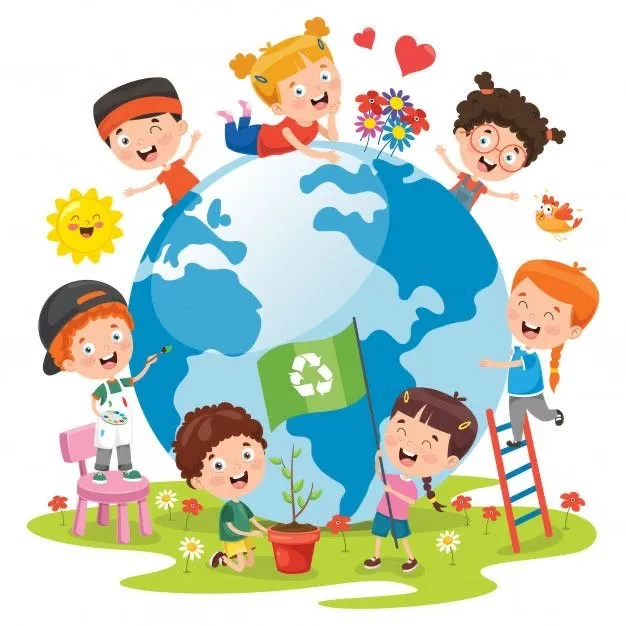 Charakteristika:Integrovaný blok Respektuj planetu se zaměřuje na rozvoj vztahu dítěte ke svému okolí, k přírodě, zvířatům, domovu, ale i vzdálenějším světům a kulturám. Dítě je vedeno k tomu, aby hledalo a postupně nacházelo své místo v tomto světě, aby ho chtělo poznávat a aktivně ho přetvářet a chránit. Dítě se postupně seznamuje se světem umění, rozvíjí svou fantazii a kreativitu. Dítěti jsou poskytovány zdroje informací a podnětů, se kterými se učí dále pracovat. Učí se klást doplňující otázky a přemýšlet nad odpověďmi, kterých se mu dostává. Dítě především získává pozitivní vztah k okolí, ostatním lidem, zvířatům, rostlinám v něm, ke světu, přírodě a k životu samotnému vůbec. Navrhované okruhy témat: Roční období, Proměny v přírodě, Počasí, Kontinenty, Jiné kultury, Životní prostředí, Ekokodex, Koloběh vody, Třídění odpadů, Zvířata, Rostliny, Vesmír, Doprava, Sport, Knížky, Umění, Moje Země, apod.Klíčové kompetence (k učení, k řešení problémů, komunikativní, sociální a personální, činnostní a občanské):KU - Dítě získá elementární poznatky o světě lidí, kultury, přírody i techniky, který dítě obklopuje, o jeho rozmanitostech a proměnách; orientuje se v řádu a dění v prostředí, ve kterém žije.KU - Dítě se učí klást otázky a hledá na ně odpovědi, aktivně si všímá, co se kolem něho děje; chce porozumět věcem, jevům a dějům, které kolem sebe vidí; poznává, že se může mnohému naučit, raduje se z toho, co samo dokázalo a zvládlo. KŘP - Dítě si všímá dění i problémů v bezprostředním okolí; přirozenou motivací k řešení dalších problémů a situací je pro něj pozitivní odezva na aktivní zájem. KŘP - Dítě problémy řeší na základě bezprostřední zkušenosti; postupuje cestou pokusu a omylu, zkouší, experimentuje; spontánně vymýšlí nová řešení problémů a situací; hledá různé možnosti a varianty (má vlastní, originální nápady); využívá při tom dosavadních zkušeností, fantazii a představivost.KK - Dítě postupně získává dovednosti předcházející čtení a psaní.KK - Dítě se dovídá, že lidé se dorozumívají i jinými jazyky a že je možno se jim učit; má vytvořeny elementární předpoklady k učení se cizímu jazyku.KSP - Dítě se učí projevit citlivost a ohleduplnost k druhým, pomoc slabším, rozpozná nevhodné chování; vnímá nespravedlnost, ubližování, agresivitu a lhostejnost.KSP – Dítě je schopno chápat, že lidé se různí a umí být tolerantní k jejich odlišnostem. KČO - Dítě chápe, že zájem o to, co se kolem děje, činorodost, pracovitost a podnikavost jsou přínosem a že naopak lhostejnost, nevšímavost, pohodlnost a nízká aktivita mají svoje nepříznivé důsledky.KČO - Dítě zjišťuje, že není jedno, v jakém prostředí žije, uvědomuje si, že se svým chováním na něm podílí a že je může ovlivnit.KČO – Dítě si svoje činnosti a hry učí plánovat, organizovat, řídit a vyhodnocovat.Dílčí cíle:osvojení si poznatků o těle a jeho zdraví, o pohybových činnostech a jejich kvalitěosvojení si poznatků a dovedností důležitých k podpoře zdraví, bezpečí, osobní pohody 
i pohody prostředírozvoj komunikativních dovedností (verbálních i neverbálních) a kultivovaného projevuposilování přirozených poznávacích citů (zvídavosti, zájmu, radosti z objevování apod.)rozvoj tvořivosti (tvořivého myšlení, řešení problémů, tvořivého sebevyjádření)rozvoj kultivace představivosti a fantazieposilování prosociálního chování ve vztahu k ostatním lidem (v rodině, v mateřské škole, 
v dětské herní skupině apod.)seznamování se světem lidí, kultury a umění, osvojení si základních poznatků o prostředí, v němž dítě žijevytváření povědomí o existenci ostatních kultur a národnostívytvoření povědomí o vlastní sounáležitosti se světem, se živou a neživou přírodou, lidmi, společností, planetou Zemíosvojení si poznatků a dovedností potřebných k vykonávání jednoduchých činností v péči 
o okolí při spoluvytváření zdravého a bezpečného prostředí a k ochraně dítěte před jeho nebezpečnými vlivyOčekávané výstupyPodoblast: Fyzický rozvoj a pohybová koordinaceZachovávat správné držení těla □Koordinovat lokomoci a další polohy a pohyby těla □Podoblast: SebeobsluhaZvládat sebeobsluhu, uplatňovat základní kulturně hygienické a zdravotně preventivní návyky □Podoblast: Zdraví, bezpečíPojmenovat části těla a některé orgány, znát základní pojmy užívané ve spojení se zdravím, pohybem a sportem □Rozlišovat, co zdraví prospívá a co mu škodí □Jazyk a řeč - Podoblast: Výslovnost, gramatická správnost řeči, porozumění, vyjadřování, dorozumívání Domluvit se slovy □Připravuje se pro život v mnohojazyčné evropské společnosti □Poznávací schopnosti - Podoblast: VnímáníVědomě využívat všech smyslů, záměrně pozorovat, postřehovat, všímat si (nového, změněného, chybějícího) □Poznávací schopnosti – Podoblast: Pozornost, soustředěnost, paměťNaučit se nazpaměť jednoduchý krátký text, záměrně si zapamatovat a vybavit □Poznávací schopnosti – Podoblast: Časoprostorová orinetaceChápat prostorové pojmy, elementární časové pojmy □Poznávací schopnosti – Podoblast: Řešení problémů, učeníNalézat nová řešení nebo alternativní k běžným □Vnímat že je zajímavé dozvídat se nové věci, využívat zkušeností k učení □Sebepojetí, city, vůle - Podoblast: Sebevědomí a sebeuplatnění Podílet se na organizaci hry a činnosti □Sebepojetí, city, vůle - Podoblast: Sebeovládání a přizpůsobivost Ve známých a opakujících se situacích, kterým rozumí, se snažit ovládat svoje city a přizpůsobovat jim své chování □Sebepojetí, city, vůle - Podoblast: Vůle, vytrvalost city a jejich projevyProžívat a dětským způsobem projevovat, co cítí, snažit se ovládat své afektivní chování □Těšit se z hezkých a příjemných zážitků, přírodních a kulturních krás i setkávání se s uměním □Podoblast: Komunikace s dospělýmNavazovat kontakty s dospělým □ (respektovat dospělého, spolupracovat, rozlišovat vhodnost tykání/vykání)Podoblast: Komunikace s dětmi, spolupráce při činnostechSpolupracovat s ostatními □ (chápat a respektovat názory jiného, domlouvat se, vyjdnávat)Podoblast: SociabilitaChápat, že všichni lidé (děti) mají stejnou hodnotu, přestože je každý jiný, že osobní, resp. osobnostní odlišnosti jsou přirozené □,Odmítnou komunikaci, která je dítěti nepříjemná □Podoblast: Společenská pravidla a návyky Uplatňovat návyky v základních formách společenského chování ve styku s dospělými i s dětmi □, Podoblast: Zařazení do třídy/skupinyAdaptovat se na život ve škole, aktivně zvládat požadavky plynoucí z prostředí školy □Podoblast: Poznatky, sociální informovanostOsvojit si elementární poznatky o okolním prostředí, které jsou dítěti blízké, pro ně smysluplné a přínosné, zajímavé a jemu pochopitelné a využitelné pro další učení a životní praxi □Podoblast: Vztah k životnímu prostředíRozlišovat aktivity, které mohou zdraví okolního prostředí podporovat a které je mohou poškozovat □Pomáhat pečovat o okolní životní prostředí □Integrovaný blok „Respektuj jedinečnost“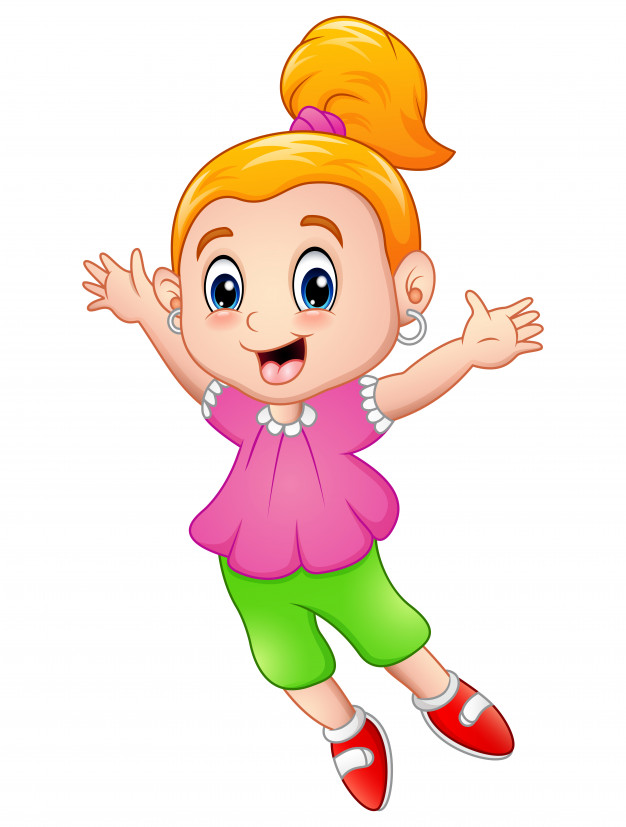 CharakteristikaIntegrovaný blok Respektuj jedinečnost je zaměřený především na rozvoj osobnostních vlastností a charakteristik dítěte, které jsou jedinečné a o uvědomění si své originality u každého dítěte jde v tomto bloku především. Okrajově se dotýká tělesného rozvoje, cílí prioritně na sebeuvědomění duševní, na práci s city a se sebevědomím dítěte, jež posilujeme zejména také v počátku docházky do mateřské školy. Dítě se prostřednictvím bloku postupně seznamuje také se společenstvím vrstevníků, s pravidly společného soužití, díky kterým můžeme respektovat jedinečnost každého z nich. Učí se orientaci v novém prostředí, vnímat a zvládat změny, adaptovat se. Navrhované okruhy témat: Moje školka, Moje rodina, Můj den, Moje tělo, Můj oblíbený pohádkový hrdina, Moje nejmilejší hračka, Co rád dělám, Mám se rád, Se všemi jsem kamarád, Proč panenka pláče (porozumění citům svým i ostatních), apod.Klíčové kompetence (k učení, k řešení problémů, komunikativní, sociální a personální, činnostní a občanské):KU - Dítě soustředěně pozoruje, zkoumá, objevuje, všímá si souvislostí, experimentuje a užívá při tom jednoduchých pojmů, znaků a symbolů.KU - Dítě získanou zkušenost uplatňuje v praktických situacích a v dalším učení.KŘP - Dítě řeší problémy, na které stačí; známé a opakující se situace se snaží řešit samostatně (na základě nápodoby či opakování), náročnější s oporou a pomocí dospělého. KŘP - Dítě se nebojí chybovat, pokud nachází pozitivní ocenění nejen za úspěch, ale také za snahu.KK - Dítě se učí vyjadřovat a sdělovat své prožitky, pocity a nálady různými prostředky (řečovými, výtvarnými, hudebními, dramatickými apod.). KK - Dítě se domlouvá gesty i slovy, učí se rozlišovat některé symboly, rozumí jejich významu i funkci. KSP - Dítě samostatně rozhoduje o svých činnostech; umí si vytvořit svůj názor a vyjádřit jej.KSP - Uvědomuje si, že za sebe i své jednání odpovídá a nese důsledky.KSP - Dítě chápe, že nespravedlnost, ubližování, ponižování, lhostejnost, agresivita a násilí se nevyplácí a že vzniklé konflikty je lépe řešit dohodou; dokáže se bránit projevům násilí jiného dítěte, ponižování a ubližování.KČO - Dítě dokáže rozpoznat a využívat vlastní silné stránky, poznávat svoje slabé stránky.KČO - Dítě odhaduje rizika svých nápadů, jde za svým záměrem, ale také dokáže měnit cesty a přizpůsobovat se daným okolnostem.KČO - Dítě se učí, že se může o tom, co udělá, rozhodovat svobodně, ale že za svá rozhodnutí také odpovídá.KČO - Dítě má základní dětskou představu o tom, co je v souladu se základními lidskými hodnotami a normami, i co je s nimi v rozporu, a snaží se podle toho chovat.Dílčí cíle:uvědomění si vlastního tělarozvoj fyzické i psychické zdatnostirozvoj řečových schopností a jazykových dovedností receptivních (vnímání, naslouchání, porozumění) i produktivních (výslovnosti, vytváření pojmů, mluvního projevu, vyjadřování)poznávání sebe sama, rozvoj pozitivních citů ve vztahu k sobě (uvědomění si vlastní identity, získání sebevědomí, sebedůvěry, osobní spokojenosti)získání relativní citové samostatnostirozvoj schopnosti sebeovládánízískání schopnosti záměrně řídit svoje chování a ovlivňovat vlastní situaciseznamování s pravidly chování ve vztahu k druhémuosvojení si elementárních poznatků, schopností a dovedností důležitých pro navazování 
a rozvíjení vztahů dítěte k druhým lidemrozvoj schopnosti žít ve společenství ostatních lidí (spolupracovat, spolupodílet se), přináležet k tomuto společenství (ke třídě, k rodině, k ostatním dětem) a vnímat a přijímat základní hodnoty v tomto společenství uznávanépoznávání pravidel společenského soužití a jejich spoluvytváření v rámci přirozeného sociokulturního prostředí, porozumění základním projevům neverbální komunikace obvyklým v tomto prostředírozvoj úcty k životu ve všech jeho formáchseznamování s místem a prostředím, ve kterém dítě žije, a vytváření pozitivního vztahu k němuOčekávané výstupy:Podoblast: Fyzický rozvoj a pohybová koordinaceZvládnout základní pohybové dovednosti a prostorovou orientaci, běžné způsoby pohybu v různém prostředí □Podoblast: Jemná motorika, koordinace ruky a okaZacházet s běžnými předměty denní potřeby, hračkami, pomůckami, nástroji a materiály □Podoblast: Zdraví, bezpečíMít povědomí o významu péče o čistotu a zdraví, aktivního pohybu a zdravé výživy □ Mít povědomí o některých způsobech ochrany zdraví a bezpečí □, Jazyk a řeč - Podoblast: Výslovnost, gramatická správnost řeči, porozumění, vyjadřování, dorozumívání Porozumět slyšenému □Vyjadřovat samostatně a smysluplně myšlenky, nápady, pocity, ve vhodně zformulovaných větách□Poznávací schopnosti - Podoblast: VnímáníVnímat a rozlišovat pomocí všech smyslů □Poznávací schopnosti – Podoblast: Pozornost, soustředěnost, paměťZáměrně se soustředit a udržet pozornost □Poznávací schopnosti – Podoblast: Rozlišování obrazných znaků, symbolů, grafické vyjadřováníRozlišovat některé obrazné symboly a porozumět jejich významu a funkci □Poznávací schopnosti – Podoblast: Časoprostorová orientaceOrientovat se v prostoru i v rovině, částečně se orientovat v čase □Poznávací schopnosti – Podoblast: Řešení problémů, učeníŘešit problémy, úkoly a situace, myslet kreativně □Sebepojetí, city, vůle - Podoblast: Sebevědomí a sebeuplatnění Odloučit se na určitou dobu od rodičů a blízkých, být aktivní i bez jejich opory □, Sebepojetí, city, vůle - Podoblast: Sebeovládání a přizpůsobivost Uvědomovat si svoje možnosti a limity □Sebepojetí, city, vůle - Podoblast: Vůle, vytrvalost city a jejich projevyUvědomovat si příjemné a nepříjemné citové prožitky □Podoblast: SociabilitaUplatňovat své individuální potřeby, přání a práva s ohledem na druhého, učit se přijímat a uzavírat kompromisy, řešit konflikt dohodou □Uvědomovat si svá práva ve vztahu k druhému, přiznávat stejná práva druhým a respektovat je □Podoblast: Společenská pravidla a návyky Uvědomovat si, že ne všichni lidé respektují pravidla chování, učit se odmítat společensky nežádoucí chování □Podoblast: zařazení do třídy/skupinyZačlenit se do třídy a zařadit se mezi své vrstevníky, respektovat jejich rozdílné vlastnosti, schopnosti a dovednosti □Podoblast: Kultura, uměníVyjadřovat sw prostřednictvím hudebních a hudebně pohybových činností, zvládat základní hudební dovednosti vokální i instrumentální □Podoblast: Poznatky, sociální informovanostOrientovat se v bezpečně známém prostředí i v životě tohoto prostředí □Podoblast: Adaptabilita ke změnámVšímat si změn a dění v nejbližším okolí □Podoblast: Vztah k životnímu prostředíMít povědomí o významu životního prostředí (přírody i společnosti) pro člověka, uvědomovat si, že způsobem, jakým se lidé chovají, ovlivňují vlastní zdraví i životní prostředí □Integrovaný blok „Respektuj pospolitost“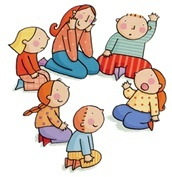 Charakteristika:Integrovaný blok Respektuj pospolitost se zaměřuje na rozvoj schopnosti dítěte pochopit různorodost vztahů v širší společnosti, vyznat se ve vztazích s lidmi a uspořádat si vztahy s lidmi ve svém okolí, respektovat společnost jako takovou, respektovat názory druhých, poznávat lidské společenství jako komunitu, která má své hodnoty, zásady, pravidla, které ctí. Dítě se učí porozumět těmto hodnotám, uplatňovat je ve svém každodenním životě, osvojit si je a umět je také prosazovat a hájit. K nim patří například péče o zdraví, správný a zdravý životní styl a prevence sociálně patologických jevů. Dítě si buduje vztah k učení se, k objevování a zájmu se vzdělávat. Integrovaný blok umožní dítěti uvědomění si smyslu záměrného učení a získá k němu pozitivní vztah. Důležité je vytváření schopnosti sebeovládání tak, aby bylo dítě schopno mimo jiné efektivně spolupracovat s druhými a chápat význam kooperativního chování pro sebe i celé společenství. Seznámí se s různými prostředími, ve kterých lidé žijí a pracují. Navrhované okruhy témat: Povolání, Tradice a zvyky, Zdravý životní styl, Bezpečnost, Zdravá strava, Gastronomie, Čas, Domov, Město a vesnice, Hudba, Divadlo, Sport, Svátky a oslavy, Spolupráce, Spolu to dokážeme.Klíčové kompetence (k učení, k řešení problémů, komunikativní sociální a personální, činnostní a občanské): KU - Dítěti se vždy dostává uznání a ocenění, aby se učilo se s chutí.KŘP - Dítě chápe, že vyhýbat se řešení problémů nevede k cíli, ale že jejich včasné a uvážlivé řešení je naopak výhodou; uvědomuje si, že svou aktivitou a iniciativou může situaci ovlivnit.KK - Dítě průběžně rozšiřuje svou slovní zásobu a aktivněji používá k dokonalejší komunikaci s okolím.KK - Dítě je v běžných situacích podporováno ke komunikaci bez zábran a ostychu s dětmi i s dospělými; chápe, že být komunikativní, vstřícné, iniciativní a aktivní je výhodou.KSP - Dítě se při setkání s neznámými lidmi či v neznámých situacích chová obezřetně; nevhodné chování i komunikaci, která je mu nepříjemná, umí odmítnout.KSP - Dítě se ve skupině dokáže prosadit, ale i podřídit, při společných činnostech se domlouvá a spolupracuje; v běžných situacích uplatňuje základní společenské návyky a pravidla společenského styku; je schopné respektovat druhé, vyjednávat, přijímat a uzavírat kompromisy.KSP – Dítě napodobuje modely prosociálního chování a mezilidských vztahů, které nachází ve svém okolí.KČO - Dítě spoluvytváří pravidla společného soužití mezi vrstevníky, rozumí jejich smyslu a chápe potřebu je zachovávat.KČO - Dítě dbá na osobní zdraví a bezpečí svoje i druhých, chová se odpovědně s ohledem na zdravé a bezpečné okolní prostředí (přírodní i společenské).KČO - Dítě si uvědomuje svá práva i práva druhých, učí se je hájit a respektovat; chápe, že všichni lidé mají stejnou hodnotu.Dílčí cíle:rozvoj pohybových schopností a zdokonalování dovedností v oblasti hrubé i jemné motoriky (koordinace a rozsahu pohybu, dýchání, koordinace ruky a oka apod.), ovládání pohybového aparátu a tělesných funkcívytváření zdravých životních návyků a postojů jako základů zdravého životního stylurozvoj poznatků, schopností a dovedností umožňujících pocity, získané dojmy a prožitky vyjádřitrozvoj a kultivace mravního i estetického vnímání, cítění a prožíváníosvojení si některých poznatků a dovedností, které předcházejí čtení i psaní, rozvoj zájmu 
o psanou podobu jazyka i další formy sdělení verbální i neverbální (výtvarné, hudební, pohybové, dramatické)rozvoj schopnosti sebeovládánírozvoj schopnosti citové vztahy vytvářet, rozvíjet je a city plně prožívatvytváření prosociálních postojů (rozvoj sociální citlivosti, tolerance, respektu, přizpůsobivosti apod.)ochrana osobního soukromí a bezpečí ve vztazích s druhými dětmi i dospělýmirozvoj základních kulturně společenských postojů, návyků a dovedností dítěte, rozvoj schopnosti projevovat se autenticky, chovat se autonomně, prosociálně a aktivně se přizpůsobovat společenskému prostředí a zvládat jeho změnyvytvoření povědomí o mezilidských morálních hodnotáchpoznávání jiných kulturpochopení, že změny způsobené lidskou činností mohou prostředí chránit a zlepšovat, ale také poškozovat a ničitOčekávané výstupy:Podoblast: Jemná motorika, koordinace ruky a okaOvládat koordinaci ruky a oka, zvládnout jemnou motoriku □Podoblast: Zdraví, bezpečíChovat se obezřetně při setkání s cizími a neznámými osobami □Jazyk a řeč - Podoblast: Výslovnost, gramatická správnost řeči, porozumění, vyjadřování, dorozumívání Sledovat a vyprávět příběh, pohádku □Pojmenovat většinu toho, čím je obklopeno □Sebepojetí, city, vůle - Podoblast: Sebevědomí a sebeuplatnění Vyjádřit svůj souhlas, umět říct ne v konkrétní situaci □Sebepojetí, city, vůle - Podoblast: Vůle, vytrvalost city a jejich projevyZachytit a vyjádřit své prožitky □Poznávací schopnosti – Podoblast: Tvořivost, vynalézavost, fantazieVyjadřovat svou představivost a fantazii v tvořivých činnostech (konstruktivních, výtvarných, hudebních, pohybových i dramatických) □Poznávací schopnosti – Podoblast: Řešení problémů, učeníProjevovat zájem o knížky, soustředěně poslouchat četbu, hudbu, sledovat divadlo, film □Podoblast: Komunikace s dětmi, spolupráce při činnostechPřirozeně a bez zábran komunikovat s druhým dítětem □Podoblast: SociabilitaRespektovat potřeby jiného dítěte □Podoblast: Společenská pravidla a návykyUtvořit si základní dětskou představu o pravidlech chování a společenských normách, co je v souladu s nimi a co proti nim a ve vývojově odpovídajících situacích se podle této představy chovat □Podoblast: Zařazení do třídy/skupinyPochopit, že každý má ve společenství (v rodině, ve třídě, v herní skupině) svoji roli, podle které je třeba se chovat □Podoblast: Kultura, uměníZachycovat skutečnosti ze svého okolí a vyjadřovat své představy pomocí různých výtvarných činností, dovedností, technik □Podoblast: Poznatky, sociální informovanostVnímat, že svět má svůj řád, že je rozmanitý a pozoruhodný □Podoblast: Vztah k životnímu prostředíMít povědomí o významu životního prosředí (přírody i společnosti) pro člověka, uvědomovat si, že způsobem, jakým se lidé chovají, ovlivňují vlastní zdraví i životní prostředí □Integrovaný blok „Respektuj pokrok“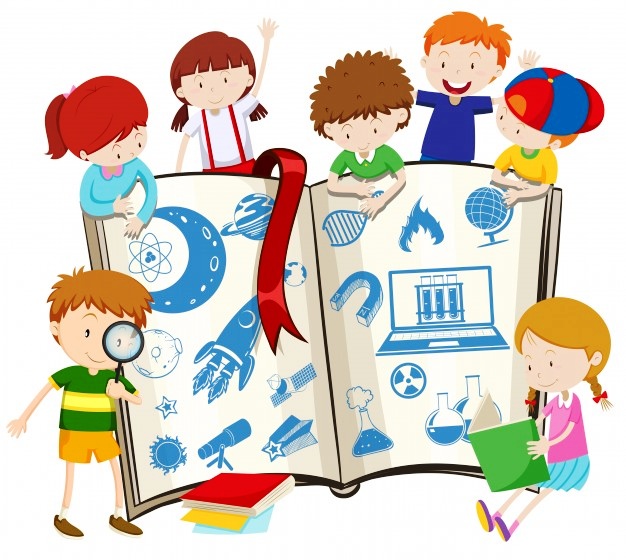 Charakteristika:Integrovaný blok Respektuj pokrok, se zaměřuje na pochopení a rozvoj vztahu dítěte k modernímu světu, přijetí pokroku, moderních technik, rychlých změn ve společnosti. Dítě je vedeno k tomu, aby se samo aktivně učilo, vyhledávalo dostupné informace, zajímalo se o nové světové metody a techniky, aby vnímalo možná rizika a chápalo důležitost prevence. Dítě se postupně seznamuje se světem vědy a techniky, rozvíjí své polytechnické dovednosti i multimediální schopnosti, seznamuje se s finanční pre-gramotností. Dítě se učí pracovat s informacemi, daty, postupy, vyhledávat je, třídit, porozumět jim. Učí se klást otevřené otázky a sám předkládat víceslovné odpovědi. Navrhovaný okruh témat: Věda je hra, Malý stavitel, Půjdu do školy, Svět médií, Laboratoř, Moje pokladnička, Až budu velký, Svět čísel, Škola čar a kouzel, Badatelský deník, Cestování. Klíčové kompetence (k učení, k řešení problémů, komunikativní, sociální a personální, činnostní a občanské):KU - Dítě se postupně učí se nejen spontánně, ale i vědomě, vyvine úsilí, soustředí se na činnost a záměrně si zapamatuje; při zadané práci dokončí, co započalo; dovede postupovat podle instrukcí a pokynů, je schopno dobrat se k výsledkům.KU – Dítě odhaduje své síly, učí se hodnotit svoje osobní pokroky i oceňovat výkony druhých.KŘP - Dítě při řešení myšlenkových i praktických problémů užívá logických, matematických i empirických postupů; pochopí jednoduché algoritmy řešení různých úloh a situací a využívá je v dalších situacích.KŘP - Dítě si zpřesňuje početní představy, užívá číselných a matematických pojmů, vnímá elementární matematické souvislosti.KŘP – Rozlišuje řešení, která jsou funkční (vedou k cíli), a řešení, která funkční nejsou. Dokáže mezi nimi volit.KK - Dítě ovládá řeč, hovoří ve vhodně formulovaných větách, samostatně vyjadřuje své myšlenky, sdělení, otázky i odpovědi, rozumí slyšenému, slovně reaguje a vede smysluplný dialog.KK - Dítě se učí využít informativní a komunikativní prostředky, se kterými se běžně setkává (knížky, encyklopedie, počítač, audiovizuální technika, telefon atp.).KSP - Dítě se spolupodílí na společných rozhodnutích; přijímá vyjasněné a zdůvodněné povinnosti; dodržuje dohodnutá a pochopená pravidla a přizpůsobí se jim.KČO - Dítě se zajímá o druhé i o to, co se kolem děje; je otevřené aktuálnímu dění.KČO - Dítě se učí smyslu pro povinnost ve hře, práci i učení; k úkolům a povinnostem přistupuje odpovědně; váží si práce i úsilí druhých.Dílčí cíle:rozvoj a užívání všech smyslůosvojení si věku přiměřených praktických dovednostírozvoj, zpřesňování a kultivace smyslového vnímání, přechod od konkrétně názorného myšlení k myšlení slovně-logickému (pojmovému), rozvoj paměti a pozornosti, přechod od bezděčných forem těchto funkcí k úmyslným, rozvoj a kultivace představivosti a fantazieosvojení si elementárních poznatků o znakových systémech a jejich funkci (abeceda, čísla)vytváření základů pro práci s informacemivytváření pozitivního vztahu k intelektuálním činnostem a k učení, podpora a rozvoj zájmu 
o učenírozvoj interaktivních a komunikativních dovedností verbálních i neverbálníchrozvoj kooperativních dovednostívytvoření základů aktivních postojů ke světu, k životu, pozitivních vztahů ke kultuře a umění, rozvoj dovedností umožňujících tyto vztahy a postoje vyjadřovat a projevovatrozvoj společenského i estetického vkusuvytváření elementárního povědomí o širším přírodním, kulturním i technickém prostředí, 
o jejich rozmanitosti, vývoji a neustálých proměnáchrozvoj schopnosti přizpůsobovat se podmínkám vnějšího prostředí i jeho změnámOčekávané výstupyPodoblast: Fyzický rozvoj a pohybová koordinaceVědomě napodobit jednoduchý pohyb podle vzoru □ Ovládat dechové svalstvo, sladit pohyb se zpěvem □Podoblast: SebeobsluhaZvládat jednoduchou obsluhu a pracovní úkony □Jazyk a řeč - Podoblast: Výslovnost, gramatická správnost řeči, porozumění, vyjadřování, dorozumívání Správně vyslovovat, ovládat dech, tempo i intonaci řeči □Vést rozhovor, formulovat otázky, odpovídat, slovně reagovat □Poznávací schopnosti – Podoblast: VnímáníZaměřovat se na to, co je z poznávacího hlediska důležité □Poznávací schopnosti – Podoblast: Pozornost, soustředěnost, paměťVyvinout volní úsilí, soustředit se na činnost a její dokončení □Poznávací schopnosti – Podoblast: Rozlišování obrazných znaků, symbolů, grafické vyjadřováníZaměřovat se na to, co je z poznávacího hlediska důležité □Poznávací schopnosti - Podoblast: Základní matematické, číselné pojmy a operace Chápat základní číselné a matematické pojmy elementární matematické souvislosti a dle potřeby je využívat □, Přemýšlet, uvažovat, a své myšlenky i úvahy vyjádřit □Poznávací schopnosti – Podoblast: Řešení problémů, učeníPostupovat a učit se podle pokynů a instrukcí □Prožívat radost ze zvládnutého a poznaného □Sebepojetí, city, vůle - Podoblast: Sebevědomí a sebeuplatnění Uvědomovat si svou samostatnost, orientovat se ve skupině □Sebepojetí, city, vůle - Podoblast: Vůle, vytrvalost city a jejich projevyVyvinout volní úsilí, soustředit se na činnost i její dokončení □Podoblast: Kultura, uměníVnímat umělecké a kulturní podněty, hodnotit svoje zážitky □Podoblast: Poznatky, sociální informovanostMít povědomí o širším společenském, věcném, přírodním, kulturním i technickém prostředí i jeho dění v rozsahu praktických zkušeností a dostupných praktických ukázek v okolí dítěte □Podoblast: Adaptabilita ke změnámPorozumět, že změny jsou přirozené a samozřejmé, přizpůsobovat se jim □Vzdělávací nabídkaPohybové činnosti, sportovní kurzy, manipulační, praktické, sebeobslužné a pracovní činnosti, konstruktivní hry, grafomotorické činnosti, hudební a hudebně pohybové aktivity, kognitivní rozumové činnosti (třídění, řazení, porovnávání, postřeh, pozornost a koncentrace, zrakové a sluchové vnímání a paměť, logické myšlení, prostorová a časová orientace), zkoumání a experimentování, relaxační a odpočinkové činnosti, řečové a komunikační činnosti, předčítání, dramatizace a pantomimické hry, činnosti s knihami a dalšími sdělovacími prostředky, pozorování objektů a jevů venku, pozorování objektů a jevů uvnitř, spontánní hry, námětové hry, tvořivé kreativní činnosti, matematické činnosti a hry, společenské hry, kooperativní činnosti ve skupině, individualizované činnosti (řešení problému), vytrvalostní a volní činnosti, výlety, exkurze, návštěvy divadel, koncertů, muzeí, sportovišť apod., besedy, loutková a jiná představení a programy pro děti v MŠ , dílny a jiné aktivity s účastí rodičů i dalších členů rodin dětí, procházky na louku a do lesa, procházky v obci, výtvarné činnosti, předkládání pozitivních vzorů chování a vztahů, spoluvytváření pravidel soužití v mateřské škole, školní slavnosti, školní zážitkové programy a vzdělávací projekty, účast na společensko kulturních událostech v obci, besídky a vystoupení pro rodiče i veřejnost, soutěže – školní i mimoškolní, environmentální činnosti.Způsob hodnocení dětíUčitelé školy pracují s dítětem tak, aby optimálně podporovali jeho rozvoj, přizpůsobují  vzdělávání jeho individuálním vzdělávacím potřebám a možnostem. K tomu potřebují znát jeho potřeby i hranice jeho možností, musí sledovat postup v rozvoji i jeho pokroky v učení a dle toho upravovat vzdělávací nabídku a obsah. Učitelé postupují tak, že dítě systematicky pozorují, všímají si jeho projevů a reagují na ně. Takto rozpoznají silné i slabé stránky dítěte, zachytí případné nerovnoměrnosti či problémy v jeho rozvoji a poskytnou mu včasnou a odpovídající podporu a pomoc. U každého jednotlivého dítěte volí vhodný způsob, určí, co je třeba u kterého dítěte sledovat, nač se zaměřit i jakým způsobem, popř. jak často, kontrolovat účinnost svého působení. Sami si stanoví předmět sledování (nadání nebo problémy dítěte) a určí si postup (časové intervaly, kdy si pozorovaný stav zachytí a zhodnotí). O tomto vedou záznamy v diagnostickém listu dítěte. Tyto poznámky poskytnou přehled o tom, jak se dítě rozvíjí a jak jeho vzdělávání postupuje. Záznamový (diagnostický) list dítěte je přehledem o rozvoji dítěte a je nezbytným pracovním podkladem pedagogů naší mateřské školy nejen pro práci s dítětem, ale také pro spolupráci s rodiči dítěte, kterým nabízíme individuální konzultace o prospívání dítěte v mateřské škole. Je cenným zdrojem informací pro případnou spolupráci se školskými poradenskými zařízeními. Záznamové (diagnostické) listy mají jednotnou podobu, ale zároveň umožňují zaznamenat podrobnější poznámky a postřehy o jednotlivých dětech. Jsou pořizovány ve spolupráci všech učitelů ve škole. Na základě tohoto přehledu o rozvoji dítěte poté zhodnotí individuální postup i pokroky dítěte v učení (zda rozvoj postupuje, zda je rovnoměrný, zda dítě v něčem stagnuje, v čem je zvláště úspěšné, co dělá dítěti problémy a v čem je třeba mu pomoci apod.). Poznatky o rozvoji dítěte se systematicky shromažďují na základě průběžného neformálního pozorování dítěte a analýzy výsledků jeho činností. Nejde tedy pouze o jednorázové „šetření“ a zhodnocení rozvojového stavu, ale o nepřetržité získávání zpětné vazby, jejíž výsledky se průběžně promítají do další vzdělávací práce učitele s dítětem. Hodnocení děti nesrovnává, ale soustředí se výhradně na individuální pokroky každého z nich a slouží k tomu, aby učitelé včas zajistili jejich optimální výchovu a vzdělávání.Celoroční projekt, školní programy a akce školyPrůřezovým a pojícím prvkem celého školního roku je vždy celoroční projekt/námět, který učitelky každoročně společně volí v rámci třídních vzdělávacích programů. Ten je pak zakomponován do integrovaných bloků jako jejich aktuální součást.AkceNedílnou součástí školního vzdělávacího programu jsou rovněž tradiční školní a mimoškolní akce kopírující integrované bloky, v nichž jsou zařazené. Jejich uspořádání není pro učitelky závazné a může být obměňován/doplňován, jak sezónní situace a možností školy. Tradiční akce mateřské školy:Dýňová slavnost – akce pro veřejnost Advent -  vystoupení – akce pro veřejnost – akce pro rodiče (dílny/perníčkování/ sv. Barbora)Mikuláš – školní slavnostVánoční nadílka – školní slavnostTřídní schůzky (pro nové / pro všechny) – akce pro rodičeBarevný týden – školní akceMasopust – školní slavnost (průvod, karneval)Velikonoce děti – akce pro děti a rodiče (hledání vajec, koleda, dílny)Čarodějnice – školní slavnostDen matek – akce pro rodiče (dárečky/překvapení)Den otců – akce pro rodiče(dárečky/překvapení)Olympiáda – sportovní soutěž, sportovní týdenDen dětí – školní slavnostiLoučení s předškoláky – školní slavnost, piknik, přespáváníPravidelné mimoškolní akce:Kulturně-vzdělávací aktivity – divadla, workshopy, muzikoterapiePoznávací exkurze, výlety, výpravySpolečné akce s partnerskými školami Spolupráce s odbornými pracovišti v oblasti zdravotní a speciálně pedagogické péče o děti (vyšetření zraku, logopedické depistáže a prevence, dětská psychologie)Sportovní kurzy – saunování, lyžování, plaváníSoutěžní účasti (sportovní, recitační, výtvarné)Tradiční a pravidelné akce jsou doplněné celou řadou dalších akcí školy odpovídajících aktuálnímu třídnímu vzdělávacímu programu v daném školním roce. Plán akcí na celý školní rok je součástí třídních vzdělávacích programů, neboť se každoročně aktualizuje.Doplňující programy, projekty a další aktivity Školní a třídní, vzdělávací program nabízí každoročně také pravidelně zařazované doplňkové činnosti. Pro školní rok 2020/2021 se plánujeme nadále věnovat výuce anglického jazyka Play with English - seznamování s angličtinou ve strukturovaném kurzu pro děti předškolního věku vedené kvalifikovanými učiteli.  Nově zařazujeme Logohrátky, které taktéž svou odborností zaštiťuje naše kvalifikovaná paní učitelka. Ve školním roce 2021/2022 bychom se chtěli zapojit do projektu Sportování se zvířátky.  Dílčí projekty a programy se také každoročně mohou obměňovat a doplňovat dle zájmu jednotlivých pedagogů. Jejich zaměření však koresponduje se stále stejnými oblastmi: rozvoj logického myšlení, jazykové vzdělávání, důraz na rozvoj pohybu a vztahu ke sportování a zdravému životnímu stylu, podpora zájmu o vědu a techniku. Doplňkové činnosti jsou projektovány v rámci ŠVP a TVP, účastní se ho všechny děti bez rozdílu a jsou zdarma.Systém evaluace Oblasti autoevaluace Soulad školního a třídního vzdělávacího programu s RVP PV.Naplňování záměrů a cílů školního a třídního vzdělávacího programu. Kvalita podmínek vzdělávání (materiální, personální, bezpečnostní a hygienické).Způsob zpracování a realizace obsahu témat/projektů/bloků.Práce učitelky a výsledky vzdělávání (pedagogická diagnostika).Cíle a kritéria autoevaluace Obsah a průběh vzdělávánímimovýukové aktivity (dotazníky pro rodiče), plánování výuky,podpůrné výukové materiály,realizace výuky (interakce učitele a dětí, strategie učení cizímu jazyku, rozvoj kompetencí k učení), školní vzdělávací program, třídní vzdělávací programPodmínky ke vzdělávání bezpečnostní a hygienické,demografické (motivace dětí, postoje dětí ke škole),  ekonomické,  materiální,  personální, Podpora školy dětem, spolupráce s rodiči apod. klima školy (interakce učitele a dětí, klima mezi zaměstnanci), spolupráce s odbornými institucemi a zřizovatelem, spolupráce s rodiči, systém podpory dětem, zohlednění individuálních potřeb dětí,Úroveň výsledků práce školy kvalitativní analýza,kvantitativní analýza, 
Vedení a řízení školy, kvalita personální práce a dalšího vzdělávání pracovníků organizační řízení školy, partnerství školy a externí vztahy, pedagogické řízení školy, profesionalita a rozvoj lidských zdrojů, strategické řízení,Výsledky vzdělávání dětí hodnocení výuky (interakce učitele a dětí), klíčové kompetence, motivace (motivace dětí), postoje (postoje dětí ke škole), úspěšnost absolventů, znalosti a dovednosti  Nástroje autoevaluace Škola používá k jednotlivým oblastem autoevaluace následující nástroje: analýza školní dokumentace, prověrka bezpečnosti,dotazník pro rodiče, třídní schůzka, konzultační hodinyhospitace a kontrolní činnost ředitelky,sebereflexe a sebehodnocení učitelek,vyhodnocovací rozhovory učitelek,pedagogické rady, provozní poradyzjišťování a vyhodnocování výsledků vzdělávání dětí (pozorování dětí, vedení diagnostických záznamů a portfolií, analýza zjištěných poznatků),zpětná vazba externích subjektů.   Nejčastějším nástrojem autoevaluace je hodnotící rozhovor pedagogů, který následuje krátce po realizaci daných aktivit a je výchozí pro další bezprostřední plánování, případně pro individuální práci s konkrétním dítětem. Časové rozvržení autoevaluačních činností a odpovědnosti pedagogů Autoevaluační činnosti jsou prováděny denně, písemně pak týdně a měsíčně, půlročně a ročně. Konkrétní časové rozvržení je uvedeno níže. Autoevaluaci na úrovni školy provádí ředitelka, na úrovni tříd učitelky. Celkové sebehodnocení školy v rámci pedagogické a provozní porady probíhá min. 1x ročně, účastní se ho zpravidla všichni zaměstnanci. ZávěrMateřská škola, Třesovice nabízí dětem kvalitní vzdělávací program, který je v souladu se všemi závaznými školskými dokumenty a jejich aktuálními změnami. Kromě toho se však řídí svými vlastními principy, které činí naši mateřskou školu specifickou, a jimiž se může odlišovat od ostatních mateřských škol.Princip rovnostiRovnost, spravedlivost a férové prostředí. Děti přijímáme bez rozdílu takové, jaké jsou a jejich potřebám se škola přizpůsobuje, nikoli naopak. Respektujeme rozmanitost a snažíme se maximalizovat potenciál každého dítěte – rozvíjíme jejich talent a silné stránky. Dokážeme zavčas rozpoznat problémy dítěte a podpořit ho v rozvoji tam, kde momentálně potřebuje. Princip důvěryUčitelky mají ve své práci maximální svobodu a autonomii. Důvěřujeme jejich profesionalitě a odbornosti. Samy hledají a volí ty nejlepší cesty k dosahování vzdělávacích cílů, uplatňují vlastní nápady, přichází s iniciativami, které se setkávají s podporou. To vede k potřebě sebevzdělávání, k plánování a přípravě, k zodpovědnosti za svou práci. Princip důvěry se přenáší na všechny aktéry: ředitelka důvěřuje učitelkám a ony jí, učitelky důvěřují dětem a děti nemají žádné zábrany se s důvěrou obracet zase na ně. Rodiče důvěřují mateřské škole. Atmosféra důvěry tak nutně vede ke zdravému sebevědomí dětí i dospělých.Princip spolupráceV naší mateřské škole chceme mít více spolupráce a méně soutěživosti. Odmítáme tlak současné doby na výkon, srovnávání, kontrolu a řízenou náplň většiny času. Věříme v rozvoj kompetencí spolupracovat a sdílet své schopnosti s ostatními, a to jak u dětí, tak u dospělých.Princip otevřenostiMateřská škola není uzavřeným světem pro děti a jejich učitelky. Je institucí, která se hodně otevírá především rodičům a vidí je jako důležité partnery ve vzdělávání dětí. Vítáni jsou taktéž zástupci veřejnosti, které naše škola zajímá a chtějí se zapojit a přispět do našeho programu. Princip budoucnostiMateřská škola staví na dobrých základech tradičního předškolního vzdělávání, ale usiluje zároveň o udržení si schopnosti reflektovat vzdělávací potřeby v rychle se měnícím světě. Usilujeme o to, abychom neustrnuli v letitých zavedených a pohodlných „starých kolejích“, ale abychom byli schopni děti vzdělávat a rozvíjet pro budoucí život v moderním světě. V Třesovicích dne 28.8. 2020			Vypracovala: Bc. Gabriela Melounová, DiS.OBLASTNÁSTROJODPOVĚDNOSTČASOVÝ ROZVRHSoulad ŠVP a TVP s RVP PVAnalýza dokumentace, vyhodnocení v rámci pedagogické radyŘeditelka1x ročněPlnění cílů a záměrů vzděláváníAnalýza TVP a TK – soulad s cíli v ŠVPZaznamenat do TVP, sebereflexe učitelky, vyhodnocení s druhou učitelkou na tříděUčitelky1x měsíčně – písemněZpracování a realizace obsahu vzdělávaníVyhodnocení týdenního plánu – vhodnost vzdělávací nabídky, podpůrných materiálů, mimoškolních aktivit, doplňkových aktivitUčitelky1x týdně – písemněPráce učitelekVzájemný hodnotící rozhovor učitelekUčitelky Denně Práce učitelekHospitace a kontrolní činnostŘeditelka 2x ročně – písemně Pedagogická diagnostika – výsledkyZjišťování a vyhodnocování výsledků vzdělávání dětí (pozorování dětí, vedení diagnostických záznamů, analýza zjištěných poznatků)Učitelky Průběžně celoročně2x ročně - písemně do záznamů o dětech Kvalita podmínekKvalita podmínekKvalita podmínekKvalita podmínekBezpečnostní a hygienickéMateriálníPersonálníDemografickéAnalýza školní dokumentace, prověrka bezpečnosti,dotazník pro rodiče, rodičovská schůzka – zpětná vazba, osobní konzultace s rodiči, analýza pro zaměstnance, pedagogické rady a provozní poradyŘeditelka, zaměstnanci1x ročně – písemně 